Проект внесения изменений в Генеральный Плансельского поселения Петровский сельсовет Добринского муниципального районаЛипецкой областиТом 1МАТЕРИАЛЫ ПО ОБОСНОВАНИЮПОЯСНИТЕЛЬНАЯ ЗАПИСКАг. Тверь 2021СОДЕРЖАНИЕВведение.....................................................................................................................................................31. Исходная нормативно-правовая база..................................................................................................52. Сведения о планах и программах комплексного социально-экономического развития, для реализации которых осуществляется создание объектов местного значения……............................73. Основные характеристики объекта территориального планирования............................................94. Административные границы поселения и границы населённых пунктов.....................................125. Население.............................................................................................................................................136. Социальная инфраструктура..............................................................................................................166.1. Объекты капитального строительства учебно-образовательного назначения.................166.2. Объекты капитального строительства здравоохранения....................................................166.3. Объекты капитального строительства культурно-досугового назначения.......................176.4 Объекты физической культуры и спорта...............................................................................176.5. Объекты розничной торговли общественного питания......................................................186.6. Прочие объекты обслуживания.............................................................................................207. Объекты производственного и сельскохозяйственного назначения..............................................218. Транспортная инфраструктура...........................................................................................................229. Инженерная инфраструктура.............................................................................................................279.1. Электроснабжение..................................................................................................................279.2. Газоснабжение.........................................................................................................................299.3. Водоснабжение........................................................................................................................309.4. Водоотведение.........................................................................................................................329.5. Теплоснабжение......................................................................................................................339.5. Связь.........................................................................................................................................3410. Объекты капитального строительства специального назначения и обращение с ТКО...........................................................................................................................................................3511. Объекты культурного наследия.......................................................................................................3712. Особо охраняемые природные территории и объекты..................................................................3913. Зоны с особыми условиями использования территории и планировочные ограничения.............................................................................................................................................4314. Перечень и характеристика основных факторов риска возникновения чрезвычайных ситуация природного и техногенного характера..................................................................................................6115. Сводная таблица технико-экономических показателей Петровского сельского совета.......................................................................................................................................................72ВведениеПроект внесения изменений в Генеральный план  сельского поселения Петровский сельсовет Добринского муниципального района Липецкой области разработан в 2021 г. ООО «ГрадЗемПроект».    Основанием для подготовки проекта является Постановление администрации сельского поселения Петровский сельсовет Добринского муниципального района Липецкой области от 29.01.2021года № 36.    Целью проекта является создание условий для устойчивого развития территории и обеспечения учета интересов граждан и их объединений, правообладателей объектов недвижимости посредством приведения состава и содержания генерального плана Петровского сельсовета Добринского муниципального района Липецкой области в соответствие с:- Градостроительным кодексом Российской Федерации от 29 декабря 2004 года № 190-ФЗ;- Приказом Министерства экономического развития Российской Федерации от 09.01.2018 №10 «Об утверждении требований к описанию и отображению в документах территориального планирования объектов федерального значения, объектов регионального значения, объектов местного значения и о признании утратившим силу приказа Минэкономразвития России от 7 декабря 2016 года №793».Основными задачами проекта являются:создание благоприятной среды жизнедеятельности;обеспечение рационального использования территории населенных пунктов, улучшение жилищных условий, достижение многообразия типов жилой среды и комплексности застройки жилых территорий;разработка функционального зонирования территории сельского поселения с установлением ограничений на их использование в градостроительной деятельности;установление границ населенных пунктов сельского поселения. Также проект служит решению задачи по устранению части замечаний, направленных администрации поселения Федеральным агентством по управлению государственным имуществом в ответ на запрос о передаче из федеральной собственности в собственность сельского поселения земельных участков с кадастровыми номерами 48:04:1730501:570, 48:04:1731101:50, 48:04:1730501:569, 48:04:1730202:291, 48:04:1731501:29, 48:04:1730103:156, 48:04:1731101:57, 48:04:0880205:4 и 48:04:0880207:1 (). 1. Исходная нормативно-правовая базаПроект разработан в соответствии со следующими нормативными документами  и  проектными  разработками:Градостроительный кодекс РФ от 29 декабря 2004г.190-ФЗ;Земельный кодекс РФ от 25.10.2001г №136-ФЗ;Водный кодекс РФ от 03.06.2006 №74-ФЗ;Лесной кодекс Российской Федерации от 04.12.2006 № 200-ФЗ;Федеральный закон "Об общих принципах организации местного самоуправления в Российской Федерации" от 06.10.2003г. №131-ФЗ;Федеральный закон "О санитарно-эпидемиологическом благополучии населения" от 30.03.1999г. №52-ФЗ;Свод правил СП 42.13330.2016 «Градостроительство. Планировка и застройка городских и сельских поселений»;СНиП 11-04-2003 «Инструкция о порядке разработки, согласования, экспертизы и утверждения градостроительной документации»;Постановление Правительства РФ от 03.03.2018 № 222 «Об утверждении Правил установления санитарно-защитных зон и использования земельных участков, расположенных в границах санитарно-защитных зон»;СанПиН 2.2.1/2.1.1.1200-03 «Санитарно-защитные зоны и санитарная классификация предприятий, сооружений и иных объектов»;СанПиН 2.1.4.1110-02 «Зоны санитарной охраны источников водоснабжения и водопроводов питьевого назначения»;Свод правил СП 4.13130.2013 «Системы противопожарной защиты. Ограничение распространения пожара на объектах защиты. Требования к объемно-планировочным и конструктивным решениям»;Приказ Министерства регионального развития Российской Федерации от 26.05.2011 №  244 «Об утверждении методических рекомендаций по разработке генеральных планов поселений и городских округов»;Приказ Министерства регионального развития Российской Федерации от 02.04.2013 № 127 «Об утверждении требований к структуре и форматам информации, составляющей информационный ресурс федеральной государственной информационной системы территориального планирования»;Приказ Министерства экономического развития Российской Федерации от 9 января 2018 года № 10 «Об утверждении требований к описанию и отображению в документах территориального планирования объектов федерального значения, объектов регионального значения, объектов местного значения и о признании утратившим силу приказа Минэкономразвития России от 7 декабря 2016 года № 793»;Областные нормативы градостроительного проектирования в Липецкой области; Местные нормативы градостроительного проектирования сельского поселения Петровский сельсовет Добринского муниципального района Липецкой области; Решение Совета депутатов сельского поселения Петровский сельсовет № 115-РС от 01.04.2013 «Об утверждении генерального плана сельского поселения Петровский сельсовет Добринского муниципального района Липецкой области»;Устав сельского поселения Петровский сельсовет Добринского муниципального района Липецкой области.2. Сведения о планах и программах комплексного социально-экономического развития, для реализации которых осуществляется создание объектов местного значения	3. Основные характеристики объекта территориального планированияПетровский сельский совет расположен в восточной части Добринского муниципального района, в юго-восточной части Липецкой области. На северо-западе граничит с Новочеркутинским сельсоветом, на западе и юго-западе - с Добринским сельсоветом, на севере, востоке и юго-востоке - с Мордовским районом Тамбовской области.Сельское поселение Петровский сельсовет образовано в 2004 году в соответствии с законом Липецкой области от 23.09.2004  № 126-ОЗ «Об установлении границ муниципальных образований Липецкой области». Граница муниципалитета поставлена на кадастровый учёт 31.05.2018. Его площадь составила 12296,90 га. В состав поселения входят 8 населенных пунктов: село Васильевка, поселок Политотдел, деревня Николаевка, село Среднее, поселок совхоза Петровский (центр сельского поселения), село Новопетровка, деревня Ржавец, деревня Покровка.Поселение расположено в пределах Окско-Донской низменности Центрального Черноземья  в лесостепной зоне. Климат умеренно-континентальный с теплым летом и умеренно-холодной зимой; по естественной влагообеспеченности относится к зоне недостаточного увлажнения. К неблагоприятным метеорологическим явлениям для сельского хозяйства относятся заморозки, засухи, суховеи, сильные ветры, ливни и град.Поверхность территория сельского поселения представляет собой слабо расчленённую преимущественно водно-ледниковую равнину. Значительная часть территории нарушена оврагами. Рельеф в целом удобен для расселения с необходимостью проведения противоэрозионных мер для сельскохозяйственного использования.Территория поселения расположена на русской платформе. Мощность осадочного чехла коренных пород составляет до 500 м. Мощность четвертичных отложений не превышает 50 м. Они служат основанием сооружений; представлены и моренными глинами (прочные), и илистыми отложениями речных пойм, болот и озёр (требуют инженерной подготовки). Вместе с тем ценных месторождений полезных ископаемых на территории сельского поселения нет.Из крупных рек, протекающих через территорию сельсовета, представлена только р. Чамлык (общей протяжённостью около 54 км), относящейся к Донскому бассейну. Реки характеризуется преобладанием снегового питания (до 70 %). Их режим отличается высоким весенним половодьем и низкой меженью в остальное время года. Потенциально возможны явления затопления и подтопления на р. Чамлык. Также на реках сельского поселения организовано несколько прудов, подпёртых искусственными сооружениями.В почвенном покрове поселения преобладают типичные чернозёмы (около 2/3 территории) с мощностью гумусового слоя до 100 м. Их плодородие сдерживается недостатком влаги в летнее время, а также имеет тенденцию к снижению с течением времени при длительных распашках. Эти проблемы решаются соответственно организацией водозабора для орошения из устроенных на реках прудов и внесением удобрений. Также имеют распространение достаточно плодородные выщелоченные чернозёмы (до 20 % территории), внесение органических и минеральных удобрений в которые значительно повышает их урожайность, и пойменные (аллювиальные) почвы. Земель лесного фонда на территории поселения нет, но в то же время в поймах реки, на склонах оврагов и прудов встречаются такие породы как дуб, сосна, берёза. Их распространение не широко (менее 1 % территории). Большое значение имеют лесополосы вдоль русел рек и ручьёв, способствующие их равномерному стоку и меньшему заилению водотоков.В сельском поселении произрастает до 1000 видов дикорастущих (степные виды, луговая растительность) и 250 видов культурных растений. Основные посевные культуры - озимая пшеница, ячмень, горох, овёс, яровая пшеница.Фауна поселения представлена 60 видами животных (таких как обыкновенная лисица, енотовидная собака, горностай и ласка, заяц-русак, серая куропатка, обыкновенный перепел, бобр и др.), 30 видами рыб (сом, сазан, окунь, судак, лещ, язь, щука, карп, карась, жерех и др.), десятками тысячами видов беспозвоночных. Имеется охотохозяйство.4. Административные границы поселения и границы населённых пунктовОбщая площадь Петровского сельского совета в существующих административных границах составляет 12296,90 га. Сведения о границах муниципального образования внесены в единый государственный реестр недвижимости 31.05.2018 (реестровый номер - 48:04-3.28).Анализ границ Петровского сельсовета показал, что имеет место пересечение ими границ Мордовского района (68:00-3.5 от 15.06.2020) Тамбовской области, Шульгинского сельсовета (68:08-3.2 от 15.06.2020) Мордовского района и границы д. Васильевка (68:08-4.22 от 07.07.2018) Шульгинского сельсовета. В соответствии с п. 13 части 1 статьи 11 закона 131-ФЗ: "Территория поселения не может входить в состав территории другого поселения". В связи с этим необходимо согласование границы поселения на конфликтных участках на уровне правительств Липецкой и Тамбовской областей. На картах генплана участок границы Шульгинского сельсовета, пересекаемый Петровским сельсоветом, показан как планируемая граница Петровского сельсовета, как более соответствующая сложившемуся землепользованию и по причине пересечения границ населённого пункта Васильевка Шульгинского сельсовета. Площадь поселения без области пересечения с соседним муниципалитетом составит 12294,58 га. Общая площадь населённых пунктов в существующих границах составила 664,22 га. Данные о конкретных площадях населённых пунктов приведены ниже.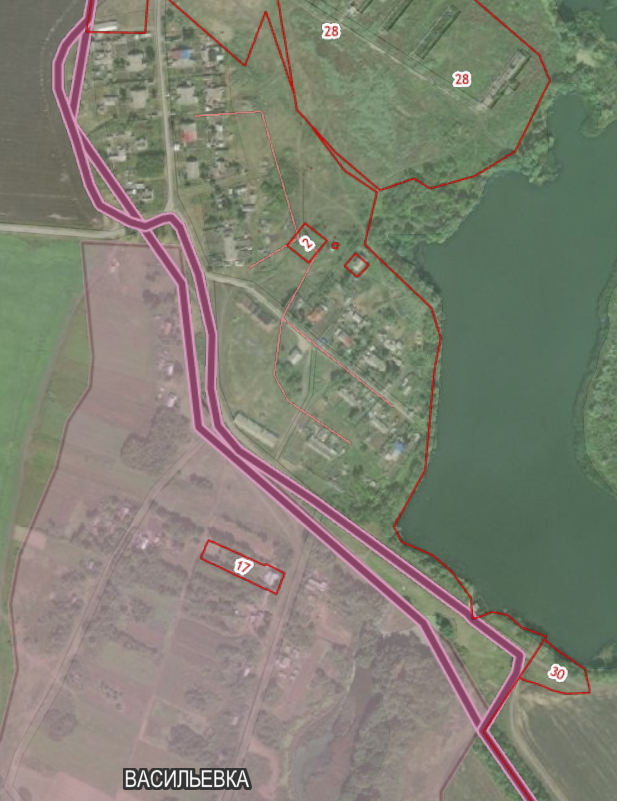 Табл. 1. Площадь населённых пунктов Петровского сельского совета5. НаселениеЧисленность населения Петровского сельского совета по состоянию на 01.01.2021 г. составила  2336 человек. Ниже приведены доступные данные о населении.Табл. 2.  Динамика людности населённых пунктов (2011, 2018-2021 гг.)Табл. 3. Естественное движение населения (2015-2019 гг.) Табл. 4. Механическое движение населения (2015-2019 гг.)Наблюдается тенденция к снижению численности населения: в 2011 г. на территории сельсовета проживало 2828 человек, в настоящее время - 2336 (по данным администрации). Естественное и механическое движение населения в целом характеризуются отрицательными значениями. Так в 2019 г. естественная убыль составила 6,7‰ (9,2‰-15,9‰=-6,7‰), миграционная убыль  ̶ 1,3‰ (39,2‰-40,5‰= -1,3‰). При этом динамика естественного и механического движения отличается неустойчивостью. При этом стоит отметить, что демографическая структура на фоне средних показателей по Липецкой области для сельского населения, не выглядит проблемной. Так общий коэффициент демографической нагрузки (показатель, отражающий нагрузку на общество непроизводительным населением и вычисляемый отношением числа жителей моложе трудоспособного и старше трудоспособного возрастов к числу жителей трудоспособных возрастов) для Петровского сельского совета равняется 100, в то время как для всего сельского населения Липецкой области этот показатель равняется 123.С учётом актуальных данных произведены расчёты перспективной численности населения всего сельского совета.Использовался экстраполяционный метод с экспоненциальной функцией. Формула представлена ниже:Рt = Р0* еrtгде Р0 и Рt - численность населения соответственно в моменты времени 0 и t, r - среднегодовые темпы прироста, t - время в годах, е - основание натуральных логарифмов.Величину r рассчитаем за десятилетний интервал (2011-2021 гг.; данные по численности населения - на начало года).r =  (ln P2021 – ln P2011)/10 = (ln2336 - ln2828)/10 = -0,019112968Перспективная численность населения Петровского сельсовета составит:P2046 = 2336* e-0,019112968*25 = 1449 чел.Таким образом, при сохранении текущих тенденций на расчётный срок возможно существенное сокращение численности населения во всём поселении (на 38 %!). В связи с необходимостью повышения рождаемости ключевой задачей развития территории становится формирование благоприятной среды жизнедеятельности постоянного населения и повышение миграционной привлекательности территории.Перспективы демографического развития будут определяться:возможностью привлечения и закрепления молодых кадров трудоспособного населения;созданием механизма социальной защищенности населения и поддержки молодых семей, стимулированием рождаемости и снижением уровня смертности населения;улучшением жилищных условий, благоустройства жилищного фонда;совершенствованием социальной инфраструктуры;улучшением инженерно-транспортной инфраструктуры.6. Социальная инфраструктура6.1. Объекты капитального строительства учебно-образовательного значенияОбъекты данного класса в сельсовете представлены средней общеобразовательной школой и детским садом в п. схз. Петровский. Текущая и перспективная загруженность учреждений полностью покрываются их нормативной вместимостью. Так в МБОУ СОШ п. Петровский в настоящее время обучается 200 учеников при проектной ёмкости школы в 650 человек и нормативной обеспеченности в 63 учащихся на 1000 человек общей численности населения (согласно п. 1.3.2 «Местных нормативов градостроительного проектирования сельского поселения Петровский сельсовет Добринского муниципального района Липецкой области»). Школа подключена к основным инженерным коммуникациям;  оснащена помимо учебных кабинетов  компьютерным классом, спортивным залом, мастерскими, библиотекой, столовой на 100 посадочных мест, медицинским кабинетом. Имеется пришкольная спортивная площадка. Организована работа школьного автобуса, перевозящего школьников из других населённых пунктов сельсовета. В детском саду количество воспитанников на 14 мая 2021 года составляет 72 человека при проектной вместимости в 110 человек и нормативной обеспеченности 25 человек на 1000 человек общей численности населения (согласно п. 1.3.1 «Местных нормативов градостроительного проектирования сельского поселения Петровский сельсовет Добринского муниципального района Липецкой области»). Объект также подключён к основным инженерным коммуникациям.6.2. Объекты капитального строительства здравоохранения В настоящее время в поселении действуют 2 ОКС здравоохранения - стационар и отделение общей врачебной практики Добринской ЦРБ (поликлиника) в п. Петровский и  фельдшерско-акушерский пункт в с. Новопетровка. Коечный фонд стационара составляет 40 мест. В поликлинике работают 2 терапевта, невролог; имеется отделение сестринского ухода. В здании действует аптека.На базе ФАП организовано оказание первичной, в том числе доврачебной, медико-санитарной помощи, включающих услуги по вакцинации (проведению профилактических прививок); лечебному делу; неотложной медицинской помощи; проведению медицинских профилактических осмотров.В случаях необходимости получения медицинской помощи узко специализированных специалистов  жители сельсовета обращаются в Добринскую центральную районную больницу. 6.3. Объекты капитального строительства культурно-досугового назначенияУчреждения этой категории представлены в поселении двумя домами культуры в п. свх. Петровский и с. Новопетровка, сельским клубом в д. Николаевка и 3 библиотеками в тех же населённых пунктах (по факту размещаются в одних зданиях). Дом Культуры в с. Новопетровка планируется разместить в отремонтированном здании по ул. Заречной д. 42, переместив его из здания бывшей школы по ул. Школьной д. 4. Вместимость ДК в п. схз. Петровский составляет 250 мест, сельского клуба в д. Николаевка - 114 мест. Проектная вместимость ДК в с. Новопетровка составит 120 мест. В них проводятся массовые мероприятия: проводы зимы, день села, день матери, осенний бал, новогодний бал и другие.Количество мест в библиотеках составляет: в п. схз. Петровский - 18, с. Новопетровка - 8, д. Николаевка - 4. Общий книжный фонд составляет около 36,1 тыс. экземпляров.Дома (клубы) культуры и библиотеки полностью удовлетворяет текущую и перспективную потребность. 6.4. Объекты физической культуры и спортаНа территории сельсовета имеются спортивные площадки при школах (действующей - в п. схз. Петровский, и бывшей - в с. Новопетровка). Общая их площадь - 8650 м2. У администрации имеются планы по размещению спортивной площадки с тренажёрами также вблизи Петровской школы, что позволит вовлечь в занятия физической культурой больше жителей. Особо следует отметить наличие на территории сельсовета недействующего ипподрома. Это первый подобный объект, появившийся в Липецкой области. Ещё совсем недавно здесь регулярно проводились конноспортивные мероприятия, в том числе всероссийского уровня. В целом он являлся местом общественного притяжения, поскольку скачки часто сопровождались сопутствующими культурно-массовыми мероприятиями. В настоящее время местной администрацией ведутся переговоры с региональными властями об открытии объекта. 6.5. Объекты розничной торговли и общественного питанияВ Петровском сельском совете работают 11 объектов розничной торговли (магазины, павильоны, киоски): в п. схз. Петровский - 6, в с. Новопетровка - 2, по одному - в п. Политотдел, д. Николаевка, с. Васильевка. В магазине потребительской кооперации действует система приема заказов на товары длительного пользования. Сведения о предприятиях торговли приведены в таблице.Табл. 5. Работающие предприятия торговли (магазины, павильоны, киоски) на 01.12.2020гСогласно п. 1.7.9.1 «Местных нормативов градостроительного проектирования сельского поселения Петровский сельсовет Добринского муниципального района Липецкой области» минимально допустимый уровень обеспеченности площадями торговых залов объектов розничной торговли для продовольственных магазинов составляет 100 м2 на 1000 жителей, для магазинов непродовольственных товаров - 180 м2 на 1000 жителей. Кроме объектов розничной торговли на территории сельсовета действует 1 предприятие общественного питания - столовая ООО «Петровский Агрокомплекс». Количество мест в обеденном зале - 80 - покрывает существующую и перспективную потребность при нормативном уровне обеспеченности в 23 места на 1000 человек согласно п. 1.7.9.2 «Местных нормативов градостроительного проектирования сельского поселения Петровский сельсовет Добринского муниципального района Липецкой области». 6.6. Прочие объекты обслуживанияНа территории поселения размещены 2 отделения почтовой связи - в п. схз. Петровский и с. Новопетровка. Кроме того в п. схз. Петровский находится отделение Сбербанка РФ №386/056, что в целом соответствует нормативной обеспеченности: 1 операционное место на 1-2 тыс. человек (п. 1.7.12.2 Местных нормативов). 7. Объекты производственного и сельскохозяйственного назначенияДоля трудоспособного населения Петровского сельсовета ориентировочно составляет 58%. Менее четверти (23%) из них задействованы в экономике муниципалитета, остальные трудоспособные работают за пределами сельсовета.Основа экономического потенциала – ООО «Петровский Агрокомплекс». Оно занимается растениеводством и животноводством. Основные виды деятельности по ОКВЭД: выращивание зернобобовых культур, семян масличных культур, сахарной свеклы; разведение молочного крупного рогатого скота, производство сырого молока; разведение прочих пород крупного рогатого скота и буйволов, производство спермы; разведение лошадей, ослов, мулов, лошаков; торговля оптовая пищевыми маслами и жирами, сахаром; торговля розничная в нестационарных торговых объектах и на рынках. Агрокомплексу принадлежат комплексы КРС у п. схз. Петровский и с.Новопетровка, зерноток, корнехранилище, конюшня. Приблизительно 56% посевных площадей занимают зерновые культуры, из них: 46 % - озимая пшеница, 5% - ячмень,  2% - горох, овес - 2%, 1% - яровая пшеница).Общее поголовье крупного рогатого скота составляет около 1500 голов. На территории сельского поселения Петровский сельсовет зарегистрировано 3 крестьянско-фермерских хозяйства, которые обрабатывают около 140 га общей площади земель, в т.ч. пашни- 140 га, что составляет 5,88% от общей площади с/х земель.В	личных подсобных хозяйствах насчитывается 220 голов КРС, в том числе: 27 - коровы, 256 свиней, 70 овец и коз, 135 кроликов,  и около 2350 птицы.Ввиду того, что доля безвозмездных перечислений от других бюджетов составляет больше половины доходной части бюджета сельского поселения остро стоит вопрос о развитие предприятий сельского хозяйства и перерабатывающей промышленности для расширение налогооблагаемой базы.8. Транспортная инфраструктураПо данным Государственного казённого учреждения «Управление дорог и транспорта Липецкой области» по территории Петровского сельского совета проходят 7 дорог регионального значения. Их параметры представлены в таблице.Табл. 6. Характеристика основных дорог поселения Для дорог регионального значения IV технической категории среднее значение ширины полосы отвода составляет 22 метра (по 11м от оси автодороги).Общая протяжённость региональных автодорог в пределах поселения составляет 31,9 км. Главными осями транспортного каркаса поселения являются автодороги «Добринка-п. совхоза Петровский» и «Сафоново-Ржавец-Среднее», через которые осуществляется непосредственная связь с соседними муниципалитетами.Автобусное сообщение с райцентром и другими населёнными пунктами осуществляется ежедневно двумя муниципальными маршрутами: №306
«Добринка ̶ Киньшино» и №307 «Добринка  ̶  Политотдел». Улично-дорожная сеть населенных пунктов поселения обеспечивает внутренние транспортные связи, включает в себя въезды и выезды на территорию населенных пунктов, главные улицы застройки, основные и второстепенные проезды. Главные улицы - основные функционально-планировочные оси населённых пунктов; основные проезды обслуживают группы жилых зданий; второстепенные проезды проезды обеспечивают подъезд транспорта к отдельным зданиям.  Улично-дорожная сеть ограничена красными линиями и предназначена не только для движения транспорта и пешеходов, но и для прокладки разных коммуникаций, размещения зелёных насаждений.Табл. 7 . Характеристика улично-дорожной сети сельского поселенияСо времени принятия предыдущего генерального плана были выполнены все мероприятия, предусмотренные по плану: реконструировано и отремонтировано покрытие улиц и автомобильных дорог в границах населенных пунктов, общей протяженностью 34,3 км (таблица 8). Проведено благоустройство улиц населенных пунктов, формирование пешеходных тротуаров, озеленение придорожной территории, карманов для парковки легкового транспорта и общественного транспорта.Табл  8. Проведённые мероприятия в отношении улично-дорожной сетиСогласно «Программе комплексного развития транспортной инфраструктуры                                                   на территории сельского поселения Петровский сельсовет 2017-2027 годы» перспективы развития транспортной инфраструктуры связаны только с возможным развитием  сельскохозяйственного производства, однако прогнозы по ценам на сельскохозяйственную продукцию и  вероятным объёмам производства говорят о том, что высоких темпов развития и  размещения транспортной инфраструктуры   сельского поселения не ожидается.При размещении планируемых объектов капитального строительства в непосредственной близости от границ полос отвода и придорожных полос автомобильных дорог регионального значения Липецкой области необходимо согласование балансодержателя указанных дорог государственного казенного учреждения «Управление дорог и транспорта Липецкой области».Согласование проекта генерального плана в части предложений по транспортной инфраструктуре осуществляется в соответствии со статьёй 25 главы 3 Градостроительного Кодекса РФ.9. Инженерная инфраструктура9.1. ЭлектроснабжениеЧерез территорию Петровского сельского совета проходят высоковольтные линии электропередач напряжением 500, 35 и 10 кВ.Табл.  9. Высоковольтные линии напряжением свыше 1 кВПотребители снабжаются электроэнергией от ПС 35/10 "Петровская" по девяти ВЛ 10 кВ в полном объёме как по проектной мощности, так и по доступности подключения. С момента принятия предыдущего генрального плана была проведена реконструкция ПС 35/10 "Петровская" (заменены 2 изношенных трансформатора на трансформаторы ТМН-1600/35).Электрические нагрузки жилищно-коммунального сектора на перспективу определены на основе рекомендаций СП 42.13330.2011, РД 34.20.185-94 по укрупненным показателям коммунально-бытового электропотребления на одного жителя с учетом принятой настоящим генпланом численностью населения поселения по этапам строительства. Общая протяжённость сетей ЛЭП в сельском поселении составляет 10кВ – 81,1 км, 35кВ – 11,1 км, 0,4кВ – 42,0 км. Вся сеть электроснабжения находится на балансе ОАО "МРСК Центра" – "Липецкэнерго" и обслуживается Добринским РЭС.Табл. 10 . Характеристика электрических подстанций на территории сельсоветаВ связи с износом оборудования предлагаются следующие меры:- реконструкция сети ВЛ-10кВ "Совхоз Петровский" - замена опор 4,45 км;- реконструкция сети ВЛ-10кВ "Ржавец" - замена опор 15,49 км;- реконструкция сети ВЛ-10кВ "Треугольник" - замена опор 5,85 км;Рост нагрузок в районе подстанции не предвидится. Ограничения на дополнительное присоединение к объектам электросетевого хозяйства отсутствуют.9.2. ГазоснабжениеВ настоящее время Петровский сельский совет снабжается природным газом от газораспределительной станции (ГРС) "Плавица" по системе распределительных газопроводов высокого давления. До конечных потребителей доходит по системе газопроводов среднего и низкого давления, которые идут от понижающих давление пунктов (ПРГ). Они расположены внутри или вблизи населённых пунктов:-	ПРГ с.Николаевка (5800 м3/час),-	ПРГ с.Новопетровка (2800 м3/час),-	ПРГ д.Васильевка (2800 м3/час),-	ПРГ п.свх.Петровский (0,3 МПа - 5800 м3/час, 0,002 МПа - 1790 м3/час),-	ПРГ в п.Политотдел (2800 м3/час).Населённые пункты Среднее, Ржавец, Покровка не газифицированы.Одиночное протяжение уличной газовой сети по населенным пунктам сельского поселения составляет 58,4 км, протяженность межпоселкового газопровода – 17,2 км. Газ используется котельной в п. схз. Петровский, а также как топливо для индивидуальных котлов домохозяйств.Согласно материалам предыдущего генерального плана предполагается газификация д. Ржавец. Для этого необходимо строительство отвода от существующего газопровода высокого давления «ГРС «Добринка» - ГГРП «Петровский» и ПРГ, для непосредственного снабжения газом потребителей.9.3. ВодоснабжениеЦентрализованная система водоснабжения поселения представлена в п. схз. Петровский, п. Политотдел, с. Новопетровка, д. Николаевка, Васильевка. Обеспечение питьевой водой осуществляется за счёт семи артезианских скважин и водонапорных башен: три скважины - в п. схз. Петровский, по одной - в п. Политотдел, с. Новопетровка, д. Николаевка, Васильевка. В остальных населённых пунктах для питья используются колодцы или индивидуальные скважины.Подача воды питьевого качества предусматривается населению на хозяйственно-питьевые нужды и полив, на технологические нужды предприятий и организаций на пожаротушения. Организован І пояс зоны санитарной охраны для всех артезианских скважин в соответствии с требованиями СанПиН 2.1.4.1110-02 «Зоны санитарной охраны источников водоснабжения и водопроводов хозяйственно-питьевого водоснабжения». По микробиологическим и химическим показателям питьевая вода отвечает требованиям СанПиН 2.1.4.1074-01 "Питьевая вода. Гигиенические требования к качеству воды централизованных систем питьевого водоснабжения. Контроль качества". Состав поземных вод – гидрокарбонатный.Водопровод сельского поселения находится на балансе сельсовета и передан на обслуживание в ООО "Добринкаводоканал".Фактическое водопотребление в сельском поселении составляет 260,1 м3 в сутки, производительность водозаборов – 799,9 м3 в сутки. Одиночное протяжение уличной водопроводной сети составляет 16975 м, из них 14000 м сетей нуждаются в замене в связи с износом.Основными направлениями развития централизованных систем водоснабжения являются:- подача питьевой воды и хозяйственные нужды населения;- хозяйственно-питьевые нужды для малых субъектов предпринимательства;- пожаротушение;- обеспечение водой животных сельскохозяйственного предприятия;- технологические и питьевые нужды объектов социальной сферы.Целевые показатели развития систем централизованного водоснабжения длянаселения и организаций малого предпринимательства и социальной сферы:- перспективной обеспеченности и потребности застройки;- надежности функционирования системы;- доступности;- энергоэффективности;- экологической безопасности;- качественное и бесперебойное обеспечение водой.Техническое состояние существующих сетей и сооружений водопровода, ввиду их длительной эксплуатации, снижает уровень подготовки воды питьевого качества. Требуется ремонт и реконструкция. Вода должна отвечать требованиям норм децентрализованных и централизованных систем питьевого водоснабжения.Проектные предложения генерального плана будут уточняться в процессе разработки рабочих проектов по развитию сетей водоснабжения поселения. Решения рабочих проектов должны обеспечивать надежность водоснабжения, экологическую безопасность сельского поселения, 100% соответствие параметров качества питьевой воды установленным нормативам СанПиН, снижение уровня потерь воды до нормативных, сокращение эксплуатационных расходов на единицу продукции.9.4. ВодоотведениеВ населенных пунктах Петровского сельского совета централизованная система водоотведения отсутствует. Сброс бытовых стоков осуществляется в индивидуальные септики, с последующим вывозом на объекты размещения отходов.В перспективе при наличии денежных средств возможно строительство канализационных сетей и очистных сооружений полной биологической очистки в населенных пунктах с количеством проживающих от 50 человек и более. В качестве очистных сооружений предлагается использовать установки биологической очистки сточных вод.При выборе места для площадки очистных сооружений необходимо учитывать следующие требования:площадка должна быть расположена ниже населённого пункта и с подветренной стороны господствующих ветров теплого периода года по отношению к жилой зоне;поступление сточных вод на сооружения следует обеспечить по возможности самотеком;территория площадки не должна быть подвержена затоплению и береговому размыву под воздействием поверхностных вод.Решение по утилизации осадочного ила в локальных сетях канализации предусматривает его использование в качестве органического удобрения в сельском хозяйстве.Локальные системы канализации имеют ряд преимуществ по сравнению с выгребными ямами:высокая степень очистки сточных вод - 98%;безопасность для окружающей среды;- отсутствие запахов, бесшумность, не требуется вызов ассенизационной машины;компактность;возможность использовать органические осадки из системы в качестве удобрения;срок службы 50 лет и больше.Целью мероприятий по использованию локальной системы канализации является предотвращение попадания неочищенных канализационных стоков в природную среду, охрана окружающей среды и улучшение качества жизни населения.9.5. ТеплоснабжениеВ настоящее время централизованное теплоснабжение представлено в п. схз. Петровский. Котельная, работающая на газе, отапливает только часть зданий: ДК, больница, школа, детский сад, контора и 4 жилых многоквартирных дома. В котельной четыре котла, из которых задействованы в настоящее время только 2. Проектная мощность объекта - 1800 Гкал. Протяжённость тепловых и паровых сетей в двухтрубном исчислении составляет 763 м. С момента принятия предыдущего генплана были реконструированы и переоборудованы изношенные тепловые сети.Остальные объекты недвижимости в сельском поселении отапливаются индивидуальными котлами (газ). Горячее водоснабжение во всех капитальных объектах индивидуальное (газовые и электрические колонки).9.6. СвязьОсновным оператором, предоставляющим услуги фиксированной связи в сельском поселении, является ОАО "ЦентрТелеком". В	сельское поселение заходит кабель связи с юго-запада от пгт. Добринка к АТС в п. свх. Петровский по ул.Механизаторов д.3. Емкость цифровой АТС – 750 номеров. По материалам предыдущего генплана планируется строительство АТС в с. Новопетровка на 180 номеров.В	настоящее время в сельском поселении работают два отделения почтовой связи – № 446 в п. свх. Петровский (ул.Механизаторов 4) и № 445 с. Новопетровка (ул.Школьная 4) и № 444. Почтовые отделения связи предоставляет жителям сельского поселения следующие виды услуг:-	прием и доставка письменной корреспонденции;-	прием и выдача бандеролей, посылок;-	доставка счетов, извещений, уведомлений;-	прием и оплата денежных переводов;-	доставка пенсий и пособий;-	прием коммунальных, муниципальных и других платежей;-	прием платежей за услуги электросвязи и сотовой связи;-	проведение подписной компании, доставка периодических изданий;-	реализация товаров розничной торговли, лотерей.Услуги подвижной сотовой связи в сельском поселении оказывают следующие операторы: "ВымпелКом", "МТС", "МегаФон" и "Теле2 Россия". Уровень покрытия территории поселения сетями сотовой связи не менее 95%. На территории сельского поселения располагаются 4 вышки мобильной связи (все операторы): 3 в п. схз. Петровский, 1 - в д. Николаевка.Радио- и телевещание на территории поселения осуществляется Филиалом ФГУП РТРС "Липецкий ОРТПЦ", обслуживающее подразделение – РТПС пгт Добринка. Охват населения телевизионным вещанием — 100 %. За последние годы расширился круг операторов, оказывающих услуги телерадиовещания, в том числе через спутниковые тарелки.10. Объекты капитального строительства специального назначения и обращение с ТКОНа территории Петровского сельского совета ОКС специального назначения представлены 3 кладбищами:  -	к востоку от села Среднее, на землях сельскохозяйственного назначения, площадью 3,8 га;-	к западу от села Новопетровка, на землях сельскохозяйственного назначения, площадью 1,0 га; -	на севере села Новопетровка, в границах населенного пункта, площадью 0,8 га.Ресурса указанных объектов хватает на расчетный срок, поэтому генеральным планом не планируется их расширение.В отсутствии установленных санитарно-защитных зон от кладбищ в генплане принимается ориентировочный размер СЗЗ (50 м) в соответствии с СанПиН 2.2.1/2.1.1.1200-03.По информации Управления ветеринарии Липецкой области на территории Петровского сельского совета скотомогильники, биотермические ямы и иные места по захоронению биологических отходов не зарегистрированы. Твердые коммунальные отходы в настоящий момент вывозятся на полигон твёрдых коммунальных отходов (ТКО) Добринского района, расположенный в 1350 м на северо-восток от ЦРБ п. Добринка. По данным на 2019 г. с территории Петровского сельского совета вывезено 0,3 тыс. ТКО.Сбор твердых коммунальных отходов на территории поселения осуществляется в евроконтейнеры, размещённые в населённых пунктах в установленных местах, на оборудованных контейнерных площадках. Вывоз происходит 2 раза в неделю. До недавнего времени к северо-западу от п. свх. Петровский действовала мусороперегрузочная станция (МПС) для временного накопления ТБО площадью 1 га. Ориентировочная СЗЗ такого объекта составляла 100 м. С введением «Территориальной схемы обращения с отходами Липецкой области» эти функции должны перейти на МПС в Добринском районе, расположенную рядом с полигоном ТКО. Её открытие планируется на 2021 год.11. Объекты культурного наследияПо данным Управления по охране объектов культурного наследия Липецкой области на территории Петровского сельского совета Добринского района Липецкой области расположены 2 выявленных объекта культурного наследия: 1 памятник архитектуры и 1 археологический объект. На настоящий момент границы территорий, а также зоны охраны указанных объектов культурного наследия не утверждены.Табл. 11. Объекты культурного наследия (памятники истории,  градостроительства и архитектуры)  Петровского сельского совета Табл. 12. Объекты археологического наследия Петровского сельского совета В соответствии со статьей 45 Закона № 73-ФЗ все работы по сохранению объектов культурного наследия проводятся на основании задания и разрешения на проведение указанных работ, выданных органом охраны объектов культурного наследия, проектной документации на проведение работ по сохранению объектов культурного наследия, согласованной соответствующим органом охраны объектов культурного наследия, а также при условии осуществления технического, авторского надзора и государственного надзора в области охраны объектов культурного наследия за их проведением. В случае, если при проведении работ по сохранению объекта культурного наследия, включенного в реестр, или выявленного объекта культурного наследия затрагиваются конструктивные и другие характеристики надежности и безопасности объекта, указанные работы проводятся также при наличии положительного заключения государственной экспертизы проектной документации, предоставляемого в соответствии с требованиями Градостроительного кодекса Российской Федерации, и при условии осуществления государственного строительного надзора за указанными работами и государственного надзора в области охраны объектов культурного наследия.Использование земельных участков, в границах которых располагается объект археологического наследия, осуществляется в соответствии с пунктом 5 статьи 5.1 Закона № 73-ФЗ. Особый режим использования земельного участка, в границах которого располагается объект археологического наследия, предусматривает возможность проведения археологических полевых работ в порядке, установленном Законом № 73-ФЗ, земляных, строительных, мелиоративных, хозяйственных и иных работ при условии обеспечения сохранности памятника археологии, а также обеспечения доступа граждан к данному объекту.При размещении на территории сельского поселения новых объектов капитального строительства следует учесть необходимость проведения государственной историко-культурной экспертизы земельных участков, на которых предполагается строительство, для согласования с Управлением по охране объектов культурного наследия Липецкой области в целях исполнения ст. 30, п.3 ст. 31, ст. 36, ст. 45.1 Федерального закона от 25.06.2002 № 73-ФЗ до начала проектирования и проведения на данных земельных участках каких-либо работ.12. Особо охраняемые природные территории и объектыНа территории  Петровского сельского совета по данным Управления экологии и природных ресурсов Липецкой области месторождения общераспространенных полезных ископаемых, числящихся на государственном балансе, отсутствуют. Согласно актуальным сведениям о границах ООПТ, размещённых на сайте Управления (http://nextgis.admlr.lipetsk.ru/lipetsk/main), особо охраняемых природных территорий в Петровском сельском совете нет. Вместе с тем в материалах генплана предыдущей редакции (утв. 01.04.2013 решением 54 сессии Совета депутатов № 115-РС) на территории сельсовета расположен памятник природы регионального значения «Солонцы у д. Наливкино», который представляет из себя комплекс засоленных лугов, солончаков, заболоченных западин и озер, осиновых кустов, расположенных на водоразделе рек Плавица и Чамлык, с произрастающими на них редкими видами растений. В качестве ориентиров местоположения были определены окрестности б.н.п. Наливкино, СХПК «Кооператор», совхоз «Петровский». Общая площадь объекта согласно материалам генерального плана составила 1269,4 га. При этом не указаны источники информации, постановления администрации области, на основании которых проведены границы ООПТ.«Солонцы у д. Наливкино» объявлены памятником природы постановлением главы администрации Липецкой области от 14.07.1998 № 250 «О расширении сети особо охраняемых природных территорий». В этом документе была определена площадь (300 га) и приблизительное местоположение объекта (5 км к СВ от пос. Добринка). 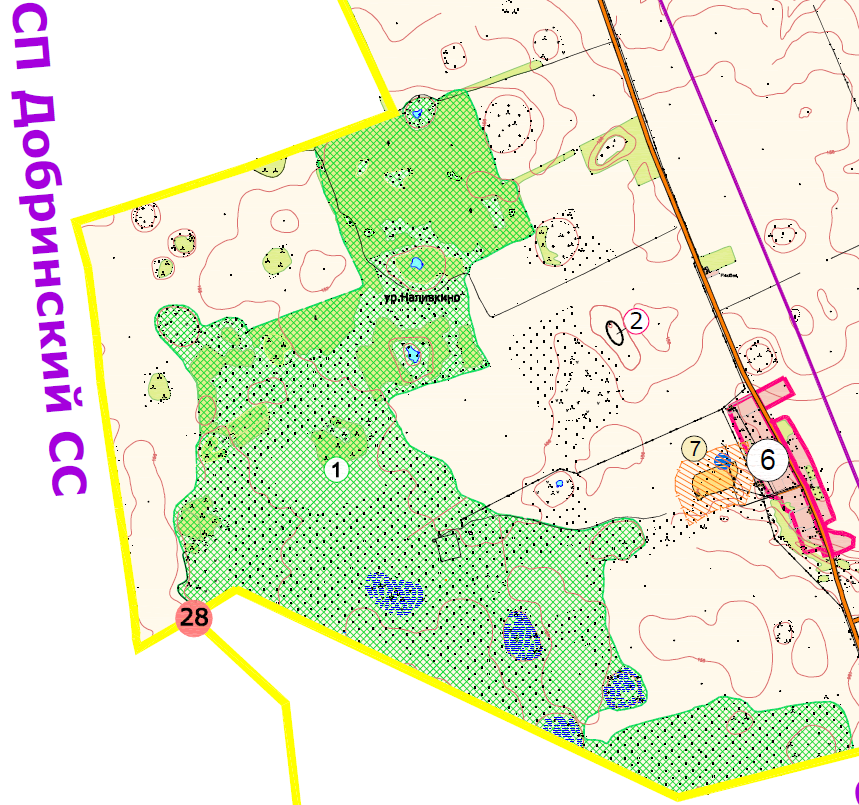 Рис.2. Территория памятника природы «Солонцы у с. Наливкино» (1) на Карте объектов археологического и культурного наследия (фрагмент) генерального плана (утв. 01.04.2013).В следующем областном постановлении (№94 от 27.02.2013, «Об утверждении площади и границ памятников природы регионального значения «Низовья р. Чичера», «Монастырский лес», «Низовья р. Каменка», «Долина руч. Песковатка», «Даньшинские пески», «Липовская гора», «Крутое», «Парк в с. Репец», «Докторова гора», «Парк в с. Конь-Колодезь», «Нижнелубнинский», «Низовье Красивой Мечи», «Павелка», «Парк в с. Троекурово», «Балка Чапище», «Лебедянский девон», «Низовья Куймани», «Солонцы у с. Наливкино») представлены координатное и графическое описания границ ООПТ. На схеме размещения отчётливо видно, что памятник природы расположен за пределами Петровского сельсовета.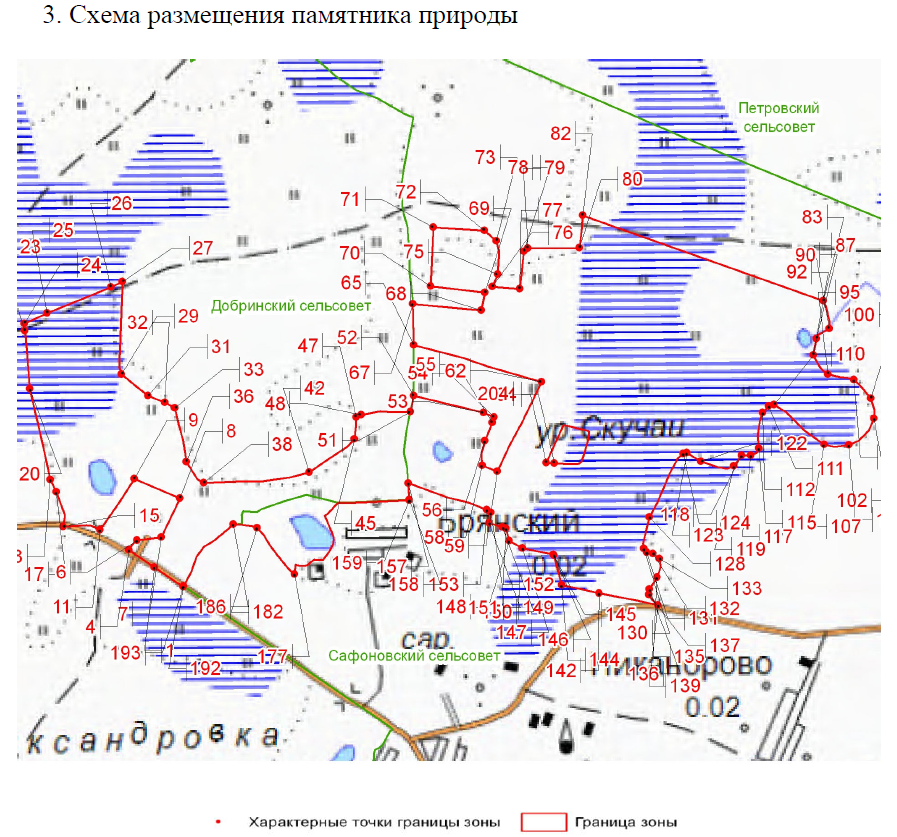 Рис. 3. Расположение памятника природы «Солонцы у с. Наливкино» на схеме из приложения 18 из постановления администрации Липецкой области №94 от 27.02.2013.Наконец 1 августа 2014 года сведения об ООПТ были внесены в ЕГРН. Объект получил реестровый номер 48:04-6.303. Очевидно, его контуры повторяют контуры границ из постановления №94. Это ещё раз подтверждает тот факт, что ООПТ находится за пределами Петровского сельсовета. 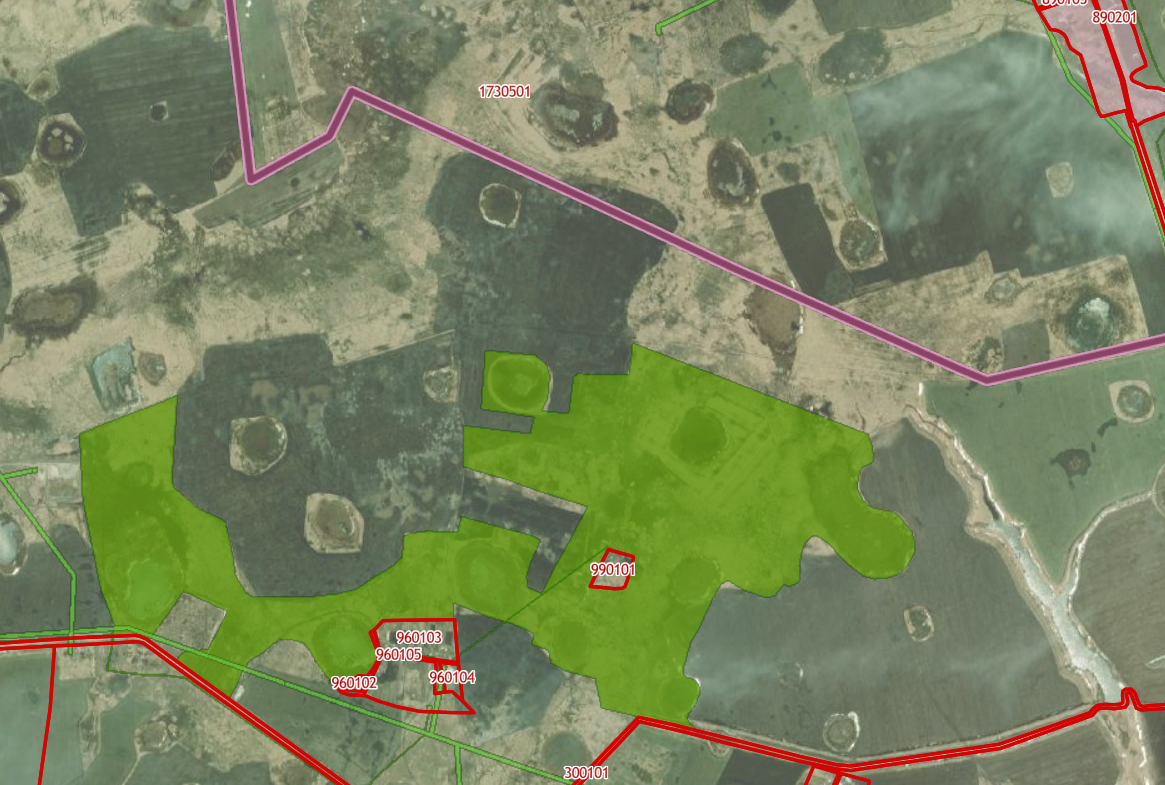 Рис.4. Границы ООПТ «Солонцы у с. Наливкино» (тёмно-зелёный полигон) на публичной кадастровой карте (фрагмент).13. Зоны с особыми условиями использования территории и планировочные ограниченияК основным видам территориальных ограничений, в той или иной мере препятствующим застройке в пределах Петровского сельского совета относятся:•	охранные зоны инженерной и транспортной инфраструктуры;•	санитарно-защитные зоны предприятий и объектов;•  пояса зон санитарной охраны источников водоснабжения;•	водоохранные зоны;•  прибрежные защитные полосы;•  береговые полосы.Охранные зоны инженерной и транспортной инфраструктурыДля высоковольтных линий (ВЛ) электропередач устанавливаются охранные зоны – участки земли и пространства вдоль ВЛ, заключенные между вертикальными плоскостями, проходящими через параллельные прямые, отстоящие от крайних проводов (при не отклонённом их положении). Эти зоны определяют минимальные расстояния до ближайших жилых, производственных и непроизводственных зданий и сооружений. Для проходящих через территорию поселения ВЛ размер зон составит (в метрах по обе стороны линии от крайних проводов при не отклонённом их положении):− 30 м – для ВЛ 500 кВ;− 15 м – для ВЛ 35 кВ;− 10 м – для ВЛ 10 кВ.Охранные зоны электроподстанций принимаются в соответствии размером охранной зоны входящей линии (максимальное напряжение).Охранные зоны устанавливаются для всех объектов электросетевого хозяйства, исходя из требований к границам установления охранных зон. Границы охранной зоны в отношении отдельного объекта электросетевого хозяйства определяются организацией, которая владеет им на праве собственности или ином законном основании. После согласования границ охранной зоны сетевая организация обращается в федеральный орган исполнительной власти, осуществляющий кадастровый учёт и ведение государственного кадастра недвижимости (орган кадастрового учета), с заявлением о внесении сведений о границах охранной зоны в документы государственного кадастрового учета недвижимого имущества, на основании которого указанный федеральный орган исполнительной власти принимает решение о внесении в документы государственного кадастрового учета недвижимого имущества сведений о границах охранной зоны. Охранная зона считается установленной с даты внесения в документы государственного кадастрового учета сведений о ее границах. 1. Не допускается прохождение ЛЭП по территориям учебных и детских учреждений. 2. Допускается для ЛЭП (ВЛ) до 20 кВ принимать расстояние от крайних проводов до границ приусадебных земельных участков, индивидуальных домов и коллективных садовых участков не менее 20 м. 3. Прохождение ЛЭП (ВЛ) над зданиями и сооружениями, как правило, не допускается. 4. Допускается прохождение ЛЭП (ВЛ) над производственными зданиями и сооружениями промышленных предприятий I-II степени огнестойкости в соответствии со строительными нормами и правилами по пожарной безопасности зданий и сооружений с кровлей из негорючих материалов (для ВЛ 330-750 кВ только над производственными зданиями электрических подстанций. В охранной зоне ЛЭП (ВЛ) запрещается: 1. Производить строительство, капитальный ремонт, снос любых зданий и сооружений. 2. Осуществлять всякого рода горные, взрывные, мелиоративные работы, производить посадку деревьев, полив сельскохозяйственных культур. 3. Размещать автозаправочные станции. 4. Загромождать подъезды и подходы к опорам ВЛ. 5. Устраивать свалки снега, мусора и грунта. 6. Складировать корма, удобрения, солому, разводить огонь. 7. Устраивать спортивные площадки, стадионы, остановки транспорта, проводить любые мероприятия, связанные с большим скоплением людей. Проведение необходимых мероприятий в охранной зоне ЛЭП может выполняться только при получении письменного разрешения на производство работ от предприятия (организации), в ведении которых находятся эти сети.Размеры охранных зон для объектов газораспределительной сети и условия использования земельных участков, расположенных в их пределах, определяются Правилами охраны газораспределительных сетей, утверждены Постановлением Правительства Российской Федерации от 20.11.2000 г. №878. Для проектируемых межпоселковых газопроводов устанавливаются охранные зоны по 2 метра с каждой стороны газопровода; ширина охранной зоны ПРГ - 10 м. На земельных участках, входящих в охранные зоны газораспределительных сетей запрещается: − возводить объекты жилого, общественно-делового и производственного назначения; − сносить и реконструировать мосты, коллекторы, автомобильные и железные дороги с расположенными на них газораспределительными сетями без предварительного выноса этих газопроводов по согласованию с эксплуатационными организациями; − разрушать берегоукрепительные сооружения, водопропускные устройства, земляные и иные сооружения, предохраняющие газораспределительные сети от разрушений; − перемещать, повреждать, засыпать и уничтожать опознавательные знаки, контрольно-измерительные пункты и другие устройства газораспределительных сетей; − устраивать свалки и склады, разливать растворы кислот, солей, щелочей и других химически активных веществ; − огораживать и перегораживать охранные зоны, препятствовать доступу персонала эксплуатационных организаций к газораспределительным сетям, проведению обслуживания и устранению повреждений газораспределительных сетей; − разводить огонь и размещать источники огня; − устраивать погреба, обрабатывать почву сельскохозяйственными и мелиоративными орудиями и механизмами на глубину более 0,3 м; − открывать калитки и двери ПРГ и других зданий газораспределительной сети, люки подземных колодцев, включать или отключать электроснабжение средств связи, освещения и систем телемеханики; − набрасывать, приставлять и привязывать к опорам и надземным газопроводам, ограждениям и зданиям газораспределительных сетей посторонние предметы, лестницы, влезать на них; − самовольно подключаться к газораспределительным сетям. Хозяйственная деятельность в охранных зонах газораспределительных сетей, при которой производится нарушение поверхности земельного участка, и обработка почвы на глубину более 0,3 м осуществляется на основании письменного разрешения эксплуатационной организации газораспределительных сетей.В соответствии со статьёй 26, п. 2 Федерального закона от 8 ноября 2007 г. № 257-ФЗ "Об автомобильных дорогах и о дорожной деятельности в Российской Федерации и о внесении изменений в отдельные законодательные акты Российской Федерации" для участков автодорог регионального значения (IV категории) в границах поселения устанавливаются придорожные полосы величиной 50 м от границ полосы отвода с обеих сторон.Решение об установлении границ придорожных полос автомобильных дорог федерального, регионального или муниципального, местного значения или об изменении границ таких придорожных полос принимается соответственно федеральным органом исполнительной власти, осуществляющим функции по оказанию государственных услуг и управлению государственным имуществом в сфере дорожного хозяйства, уполномоченным органом исполнительной власти субъекта Российской Федерации, органом местного самоуправления.Строительство, реконструкция в границах придорожных полос автомобильной дороги объектов капитального строительства, объектов, предназначенных для осуществления дорожной деятельности, объектов дорожного сервиса, установка рекламных конструкций, информационных щитов и указателей допускается при наличии согласия в письменной форме владельца автомобильной дороги. Это согласие должно содержать технические требования и условия, подлежащие обязательному исполнению лицами, осуществляющими строительство, реконструкцию в границах придорожных полос автомобильной дороги таких объектов, установку рекламных конструкций, информационных щитов и указателей (далее  – технические требования и условия, подлежащие обязательному исполнению). Санитарно-защитные зоны предприятий и объектовОриентировочные санитарно-защитные зоны предприятий и объектов, основные требования по организации и режимы использования территорий санитарно-защитных зон установлены в СанПиН 2.2.1/2.1.1.1200-03 "Санитарно-защитные зоны и санитарная классификация предприятий, сооружений и иных объектов". Ограничения использования земельных участков, расположенных в границах санитарно-защитных зон, и порядок разработки проектов таких зон определены Постановлением Правительства РФ от 3 марта 2018 г. №222 "Об утверждении Правил установления санитарно-защитных зон и использования земельных участков, расположенных в границах санитарно-защитных зон".Санитарно-защитные зоны устанавливаются в отношении действующих, планируемых к строительству, реконструируемых объектов капитального строительства, являющихся источниками химического, физического, биологического воздействия на среду обитания человека (далее - объекты), в случае формирования за контурами объектов химического, физического и (или) биологического воздействия, превышающего санитарно-эпидемиологические требования.В границах санитарно-защитной зоны не допускается использования земельных участков в целях:а) размещения жилой застройки, объектов образовательного и медицинского назначения, спортивных сооружений открытого типа, организаций отдыха детей и их оздоровления, зон рекреационного назначения и для ведения дачного хозяйства и садоводства;б) размещения объектов для производства и хранения лекарственных средств, объектов пищевых отраслей промышленности, оптовых складов продовольственного сырья и пищевой продукции, комплексов водопроводных сооружений для подготовки и хранения питьевой воды, использования земельных участков в целях производства, хранения и переработки сельскохозяйственной продукции, предназначенной для дальнейшего использования в качестве пищевой продукции, если химическое, физическое и (или) биологическое воздействие объекта, в отношении которого установлена санитарно-защитная зона, приведет к нарушению качества и безопасности таких средств, сырья, воды и продукции в соответствии с установленными к ним требованиями.Проект санитарно-защитной зоны содержит:а) сведения о размерах санитарно-защитной зоны;б) сведения о границах санитарно-защитной зоны (наименования административно-территориальных единиц и графическое описание местоположения границ такой зоны, перечень координат характерных точек этих границ в системе координат, используемой для ведения Единого государственного реестра недвижимости, в том числе в электронном виде);в) обоснование размеров и границ санитарно-защитной зоны в соответствии с требованиями законодательства в области обеспечения санитарно-эпидемиологического благополучия населения, в том числе с учетом расчетов рассеивания выбросов вредных (загрязняющих) веществ в атмосферном воздухе, физического воздействия на атмосферный воздух и оценки риска для здоровья человека;г) перечень ограничений использования земельных участков, расположенных в границах санитарно-защитной зоны;д) обоснование возможности использования земельных участков для целей, размещения объектов для производства и хранения лекарственных средств, объектов пищевых отраслей промышленности, оптовых складов продовольственного сырья и пищевой продукции, комплексов водопроводных сооружений для подготовки и хранения питьевой воды, использования земельных участков в целях производства, хранения и переработки сельскохозяйственной продукции, предназначенной для дальнейшего использования в качестве пищевой продукции, если химическое, физическое и (или) биологическое воздействие объекта, в отношении которого установлена санитарно-защитная зона, приведет к нарушению качества и безопасности таких средств, сырья, воды и продукции в соответствии с установленными к ним требованиями, в том числе с учетом расчетов рассеивания загрязнения атмосферного воздуха, физического воздействия на атмосферный воздух и оценки риска для здоровья человека (в случае, если в проекте не предусмотрено установление таких ограничений использования земельных участков).Решение об установлении, изменении или о прекращении существования санитарно-защитной зоны принимают следующие уполномоченные органы:а) Федеральная служба по надзору в сфере защиты прав потребителей и благополучия человека - в отношении объектов I и II классов опасности в соответствии с классификацией, установленной санитарно-эпидемиологическими требованиями (далее - санитарная классификация), групп объектов, в состав которых входят объекты I и (или) II классов опасности, а также в отношении объектов, не включенных в санитарную классификацию;б) территориальные органы Федеральной службы по надзору в сфере защиты прав потребителей и благополучия человека - в отношении объектов III - V классов опасности в соответствии с санитарной классификацией, а также в отношении групп объектов, в состав которых входят объекты III - V классов опасности.В целях изменения санитарно-защитной зоны в части уменьшения ее размеров и (или) прекращения действия отдельных ограничений использования земельных участков, расположенных в границах такой зоны, прекращения существования санитарно-защитной зоны при отсутствии соответствующего заявления правообладателя объекта физические лица, юридические лица, органы государственной власти или органы местного самоуправления, не являющиеся правообладателями объектов, вправе провести исследования и измерения атмосферного воздуха, уровней физического воздействия на атмосферный воздух за контуром объекта (контуром ранее существовавшего объекта) и при наличии оснований для изменения или прекращения существования санитарно-защитной зоны представить в уполномоченный орган соответствующее заявление.В соответствии со статьей 56 Земельного кодекса РФ установление санитарно-защитных зон является ограничением прав на землю и подлежит государственной регистрации в порядке, установленном федеральными законами. Согласно части 3 статьи 15 Закона о кадастре сведения об ограничении (обременении) вещного права на соответствующий объект недвижимости и о лицах, в пользу которых установлено это ограничение (обременение), включаются в кадастр после осуществления государственной регистрации соответствующего ограничения (обременения).Санитарно-защитные зоны не могут рассматриваться как резервные территории предприятий, либо как перспективные территории для развития жилых зон.Не менее 50% санитарно-защитных зон должны быть озеленены.Для объектов разных классов опасности предусмотрены следующие (ориент.) размеры СЗЗ:I класс - 1000 м;II класс - 500 м;III класс - 300 м;IV класс - 100 м;V класс - 50 м.Ни для одного из объектов производственного, складского и специального назначения, расположенных на территории Петровского сельского совета,  не установлены СЗЗ. Поэтому для этих объектов применены ориентировочные СЗЗ (в соответствии классом опасности и нормативами):- для животноводческой фермы у п. схз. Петровский - 300 м;- для комплекса КРС у с. Новопетровка – 300м;- для зернотока «Треугольник» – 50 м.Кладбища в Петровском сельском совете имеют площадь менее 10 га и попадают в V класс опасности как сельские. Следовательно размер СЗЗ (ориентировочной) для них составит 50 м.В дальнейшем для всех объектов производственного, коммунально-складского и специального назначения необходимо установить СЗЗ в соответствии с действующим законодательством. В случае попадания жилой застройки в установленные СЗЗ от действующих животноводческих комплексов необходим перенос соответствующих объектов (сокращение промплощадки комплекса), либо, в крайнем случае, вывод жилой застройки из СЗЗ. Пояса зон санитарной охраны источников водоснабженияВ зонах санитарной охраны источников водоснабжения устанавливается режим использования территории, обеспечивающий защиту источников водоснабжения от загрязнения в зависимости от пояса санитарной охраны. Запрещается сброс нечистот, мусора, навоза, промышленных отходов, ядохимикатов и пр.Табл. 13. Регламенты использования территории зон санитарной охраны подземных источников водоснабженияТакже в соответствии с нормами СанПиН 2.1.4.1110-02, необходимо соблюдение мероприятий по первому поясу ЗСО подземного источника водоснабжения:1. Территория первого пояса ЗСО должна быть спланирована для отвода поверхностного стока за ее пределы, озеленена, ограждена и обеспечена охраной. Дорожки к сооружениям должны иметь твердое покрытие.2. Не допускается посадка высокоствольных деревьев, все виды строительства, не имеющие непосредственного отношения к эксплуатации, реконструкции и расширению водопроводных сооружений, в том числе прокладка трубопроводов различного назначения, размещение жилых и хозяйственно-бытовых зданий, проживание людей, применение ядохимикатов и удобрений.3. Здания должны быть оборудованы канализацией с отведением сточных вод в ближайшую систему бытовой или производственной канализации или на местные станции очистных сооружений, расположенные за пределами первого пояса ЗСО с учетом санитарного режима на территории второго пояса.В исключительных случаях при отсутствии канализации должны устраиваться водонепроницаемые приемники нечистот и бытовых отходов, расположенные в местах, исключающих загрязнение территории первого пояса ЗСО при их вывозе.4. Водопроводные сооружения, расположенные в первом поясе зоны санитарной охраны, должны быть оборудованы с учетом предотвращения возможности загрязнения питьевой воды через оголовки и устья скважин, люки и переливные трубы резервуаров и устройства заливки насосов.5. Все водозаборы должны быть оборудованы аппаратурой для систематического контроля соответствия фактического дебита при эксплуатации водопровода проектной производительности, предусмотренной при его проектировании и обосновании границ ЗСО.Ширина  I пояса ЗСО принимается равной 30 м, для II и III поясов - устанавливается на основании гидродинамических расчётов. Для всех водозаборов сельсовета отсутствует документация с требуемыми для расчётов параметрами. Поэтому в перспективе для таких скважин необходимо провести гидродинамические расчёты с целью установления II-го и III-го поясов ЗСО, и на "Карте зон с особыми условиями использования территории" настоящего генплана от них отложен только I-й пояс ЗСО. Водоохранные зоны,   прибрежные защитные и береговые полосы, зоны затопления и подтопления территорииВодоохранными зонами являются территории, которые примыкают к береговой линии морей, рек, ручьев, каналов, озер, водохранилищ и на которых устанавливается специальный режим осуществления хозяйственной и иной деятельности в целях предотвращения загрязнения, засорения, заиления указанных водных объектов и истощения их вод, а также сохранения среды обитания водных биологических ресурсов и других объектов животного и растительного мира.В границах водоохранных зон устанавливаются прибрежные защитные полосы, на территориях которых вводятся дополнительные ограничения хозяйственной и иной деятельности.Использование территорий водоохранных зон осуществляется в соответствии с Водным кодексом РФ от 03.06.06 № 74-ФЗ.Ширина водоохранной зоны рек или ручьев устанавливается от их истока для рек или ручьев протяженностью:1) до десяти километров - в размере пятидесяти метров;2) от десяти до пятидесяти километров - в размере ста метров;3) от пятидесяти километров и более - в размере двухсот метров.Для водохранилищ и прудов, устроенных на реках и ручьях, ширина водоохраной зоны будет равна ширине соответствующего водотока.Водоохранная зона р. Чамлык (длина водотока около 54 км) составляет 200 м, её правого притока, протекающего через д. Николаевка - 100 м (протяжённость более 10 км). Для остальных рек и ручьёв устанавливается водоохранная зона в 50 м.Ширина прибрежной защитной полосы устанавливается в зависимости от уклона берега водного объекта и составляет тридцать метров для обратного или нулевого уклона, сорок метров для уклона до трех градусов и пятьдесят метров для уклона три и более градуса.Полоса земли вдоль береговой линии водного объекта общего пользования (береговая полоса) предназначена для общего пользования. Ширина береговой полосы водных объектов общего пользования составляет двадцать метров, за исключением береговой полосы каналов, а также рек и ручьев, протяженность которых от истока до устья не более чем десять километров. Ширина береговой полосы каналов, а также рек и ручьев, протяженность которых от истока до устья не более чем десять километров, составляет пять метров.В границах водоохранных зон запрещаются:1) использование сточных вод в целях регулирования плодородия почв;2) размещение кладбищ, скотомогильников, мест захоронения отходов производства и потребления, химических, взрывчатых, токсичных, отравляющих и ядовитых веществ, пунктов захоронения радиоактивных отходов;3) осуществление авиационных мер по борьбе с вредными организмами;4) движение и стоянка транспортных средств (кроме специальных транспортных средств), за исключением их движения по дорогам и стоянки на дорогах и в специально оборудованных местах, имеющих твердое покрытие;5) размещение автозаправочных станций, складов горюче-смазочных материалов, станций технического обслуживания, используемых для технического осмотра и ремонта транспортных средств, осуществление мойки транспортных средств;6) размещение специализированных хранилищ пестицидов и агрохимикатов,применение пестицидов и агрохимикатов;7) сброс сточных, в том числе дренажных, вод;8) разведка и добыча общераспространенных полезных ископаемых (за исключением случаев, если разведка и добыча общераспространенных полезных ископаемых осуществляются пользователями недр, осуществляющими разведку и добычу иных видов полезных ископаемых, в границах предоставленных им в соответствии с законодательством Российской Федерации о недрах горных отводов и (или) геологических отводов на основании утвержденного технического проекта в соответствии со статьей 19.1 Закона Российской Федерации от 21 февраля 1992 года N 2395-1 "О недрах").В границах водоохранных зон допускаются проектирование, строительство, реконструкция, ввод в эксплуатацию, эксплуатация хозяйственных и иных объектов при условии оборудования таких объектов сооружениями, обеспечивающими охрану водных объектов от загрязнения, засорения и истощения вод в соответствии с водным законодательством и законодательством в области охраны окружающей среды. Выбор типа сооружения, обеспечивающего охрану водного объекта от загрязнения, засорения, заиления и истощения вод, осуществляется с учетом необходимости соблюдения установленных в соответствии с законодательством в области охраны окружающей среды нормативов допустимых сбросов загрязняющих веществ, иных веществ и микроорганизмов. Под сооружениями, обеспечивающими охрану водных объектов от загрязнения, засорения, заиления и истощения вод, понимаются:1) централизованные системы водоотведения (канализации), централизованныеливневые системы водоотведения;2) сооружения и системы для отведения (сброса) сточных вод в централизованные системы водоотведения (в том числе дождевых, талых, инфильтрационных, поливомоечных и дренажных вод), если они предназначены для приема таких вод;3) локальные очистные сооружения для очистки сточных вод (в том числе дождевых, талых, инфильтрационных, поливомоечных и дренажных вод), обеспечивающие их очистку исходя из нормативов, установленных в соответствии с требованиями законодательства в области охраны окружающей среды и Водного кодекса РФ;4) сооружения для сбора отходов производства и потребления, а также сооружения и системы для отведения (сброса) сточных вод (в том числе дождевых, талых, инфильтрационных, поливомоечных и дренажных вод) в приемники, изготовленные из водонепроницаемых материалов.В отношении территорий садоводческих, огороднических или дачных некоммерческих объединений граждан, размещенных в границах водоохранных зон и не оборудованных сооружениями для очистки сточных вод, до момента их оборудования такими сооружениями и (или) подключения к выше перечисленным системам, обеспечивающим охрану водных объектов от загрязнения, засорения, заиления и истощения вод, допускается применение приемников, изготовленных из водонепроницаемых материалов, предотвращающих поступление загрязняющих веществ, иных веществ и микроорганизмов в окружающую среду.В границах прибрежных защитных полос наряду с установленными для водоохранных зон ограничениями запрещаются:1) распашка земель;2) размещение отвалов размываемых грунтов;3) выпас сельскохозяйственных животных и организация для них летних лагерей, ванн.Границы водоохранных зон и границы прибрежных защитных полос должны быть установлены на местности, сведения о границах подлежат отражению в государственном водном реестре и ЕГРН.По информации Отдела водных ресурсов по Воронежской и Липецкой областям Донского бассейнового водного управления Федерального агентства водных ресурсов явления подтопления и затоплениях территории в период прохождения весеннего половодья на водных объектах Петровского сельского совета отсутствуют.Территории, входящие в границы зон затопления, подтопления - территории, которые прилегают к незарегулированным водотокам, затапливаемым при половодьях и паводках однопроцентной обеспеченности (повторяемость один раз в сто лет). В границах зон затопления устанавливаются территории, затапливаемые при максимальных уровнях воды 10 процентной обеспеченности (повторяемость 10 раз в сто лет).Порядок установления зон затопления, подтопления: 1)	подготовка органами исполнительной власти субъекта РФ совместно с органами местного самоуправления предложений об определении границ зон затопления, подтопления и составление карты (плана) объекта землеустройства;2)	согласование соответствующего заявления с приложением предложений и карты (плана):  с Министерством РФ по делам гражданской обороны, чрезвычайным ситуациям и ликвидации последствий стихийных бедствий и Росприроднадзором - при определении границы зон затопления, подтопления;  с Федеральной службой по гидрометеорологии и мониторингу окружающей среды - при определении границы зон затопления; с Федеральным агентством по недропользованию - при определении границы зон подтопления.3)	после согласования заявления орган исполнительной власти субъекта РФ направляет его в Федеральное агентство водных ресурсов; 4) определение границ затопления, подтопления оформляется путем проставления отметки об утверждении карты (плана), которая заверяется печатью и подписью уполномоченного должностного лица Федерального агентства водных ресурсов.После определения границ зон затопления, подтопления Федеральное агентство водных ресурсов: - направляет в Федеральную службу государственной регистрации, кадастра и картографии документы, необходимые для внесения сведений о границах зон затопления, подтопления в государственный кадастр недвижимости; - вносит сведения о зонах затопления, подтопления в государственный водный реестр; - представляет сведения о зонах затопления, подтопления в Министерство РФ по делам гражданской обороны, чрезвычайным ситуациям и ликвидации последствий стихийных бедствий. Зоны затопления, подтоплений считаются определенными с даты внесения в государственный кадастр недвижимости сведений об их границах. Границы зон затопления, подтопления отображаются в документах территориального планирования, градостроительного зонирования и документации по планировке территорий в соответствии с законодательством о градостроительной деятельности. Собственник водного объекта обязан осуществлять меры по предотвращению негативного воздействия вод и ликвидации его последствий. Меры по предотвращению негативного воздействия вод и ликвидации его последствий в отношении водных объектов, находящихся в федеральной собственности, собственности субъектов Российской Федерации, собственности муниципальных образований, осуществляются исполнительными органами государственной власти или органами местного самоуправления в пределах их полномочий в соответствии со статьями 24 - 27 Водного Кодекса.14. Перечень и характеристика основных факторов риска возникновения чрезвычайных ситуация природного и техногенного характераЧрезвычайная ситуация  – обстановка на определенной территории или акватории, сложившаяся в результате аварии, опасного природного явления, катастрофы, стихийного или иного бедствия, которые могут повлечь или повлекли за собой человеческие жертвы, ущерб здоровью людей или окружающей природной среде, значительные материальные потери и нарушение условий жизнедеятельности людей.В настоящем разделе используется классификация чрезвычайных ситуаций (ЧС) природного и техногенного характера, утвержденная постановлением Правительства РФ от 21.05.2007 №304 «О классификации чрезвычайных ситуаций природного и техногенного характера» (ред. от 17.05.2011).Перечень возможных источников ЧС природного характера, которые могут оказывать воздействие на территорию поселенияИсточник природной чрезвычайной ситуации; источник природной ЧС – опасное природное явление или процесс, в результате которого на определенной территории или акватории произошла или может возникнуть чрезвычайная ситуация (ГОСТ Р 22.0.03-95).Среди опасностей природного характера на территории Петровского сельского совета распространены процессы оврагообразования, карстообразования, суффозионные процессы, затопление расчетными паводками 1% обеспеченности прибрежной территории, опасные метеорологические процессы и явления, а также природные пожары.Опасные геологические процессы:Значительное развитие получили процессы оврагообразования. Они наблюдаются на всех водотоках сельского поселения. Овраги растут. Около 15-20% территории сельсовета подвержены процессам оврагообразования. Это существенно в условиях наличия ценных сельскохозяйственных угодий. Овражная эрозия осложняется плоскостной и линейной эрозией, развивающейся вдоль рек, ручьев и временных водотоков. Этому способствует литологический состав пород. Поражающий фактор проявляется в размывании грунтов, переносе частиц грунта, обрушение пород в береговой части. Оврагообразование и состав пород способствуют развитию и оползневых процессов. На территории поселения опасность представляют карстово-суффозионные процессы. Карст развит  в отложениях девонских карбонатных пород; суффозия - в покровных лессовидных суглинках на песчано-глинистых, песчаных и трещиноватых карбонатных породах. Поражающий фактор карстовых процессов проявляется в растворении горных пород, разрушении структуры пород, деформации земной поверхности.Перечисленные опасные геологические процессы требует к себе особого внимания при размещении объектов строительства  в зоне проявления этих неблагоприятных явлений.  Необходимо проведение более детальных геолого-инженерных изысканий по этому вопросу.Опасные гидрологические явления и процессы:К опасным гидрологическим явлениям на территории Петровского сельсовета можно отнести затопление части территории с. Новопетровка во время паводков на р. Чамлык по данным ГУ МЧС по Липецкой области. Критический уровень, при котором происходит затопление - 395 см. Количество подтапливаемых домов – 3. Потенциально-опасных объектов, попадающих в зону возможного затопления, на территории сельского совета нет. Вероятность наводнений составляет 30-40% (один раз в 2,5-3 года). Табл. 14 Классификация чрезвычайных ситуаций природного и техногенного характераПримечания:1. Количество пострадавших – количество людей, погибших или получивших ущерб здоровью.2. Размер материального ущерба – размер ущерба окружающей природной среде и материальных потерь.3. Зона ЧС – территория, на которой сложилась чрезвычайная ситуация и нарушены условия жизнедеятельности людей.Опасные метеорологические явления и процессы:На территории Петровского сельского совета опасность представляют следующие метеорологические явления, приводящие к ЧС, главным образом на дорогах: сильный ветер, шквал (со скоростью 25м\сек и более), ливень (с интенсивностью 30 мм в час и более), град, сильная метель (при преобладающей скорости ветра более 15 м\сек). К неблагоприятным метеорологическим явлениям, наносящим значительный ущерб сельскохозяйственному производству, относятся заморозки, засухи, суховеи, сильные ветры, ливни и град.Природные пожары:На территории всего нет земель лесного фонда, но имеются древесно-кустарниковая растительность и лесополосы на землях сельскохозяйственного назначения. Поражающий фактор: задымленность и загазованности продуктами сгорания, а также создается угроза распространения пожаров на соседние территории. Основными причинами возникновения природных пожаров являются:•	неосторожное обращение с огнем охотников, рыбаков, грибников и других лиц;•	весенние и осенние неконтролируемые сельхозпалы (выжигание сухой травы на сенокосах, отгонных пастбищах, а также стерни на полях);•	грозовые разряды.Опасные процессы и явления техногенного характераТехногенная чрезвычайная ситуация – состояние, при котором в результате возникновения источника техногенной чрезвычайной ситуации на объекте, определенной территории или акватории нарушаются нормальные условия жизни и деятельности людей, возникает угроза их жизни и здоровью, наносится ущерб имуществу населения, народному хозяйству и окружающей природной среде.На территории района возникновение ЧС техногенного характера возможно на следующих объектах:- на объектах хранения, транспортировки или переработки нефтепродуктов;- на объектах транспортной инфраструктуры.На территории района отсутствуют химически-опасные объекты.ЧС на объектах хранения, транспортировки и переработки нефтепродуктовНа территории Петровского сельского совета близ п. схз. Петровский имеется нефтебаза (склад ГСМ), принадлежащая ООО «Петровский агрохолдинг». В случае возникновения аварийной ситуации возможно загрязнение  нефтепродуктами водных объектов. Нефть является токсическим веществом 3 класса опасности. Нефть также является взрывоопасным веществом, в результате аварии возможно возникновение очага возгорания на месте прорыва нефтепродуктов. Нефтепродукты действуют угнетающе на растительность и почвенный покров, для человека опасны углеводороды в составе нефтяных газов. В результате горения нефтепродуктов в атмосферный воздух поступают загрязняющие вещества, такие как оксиды и диоксиды углерода, оксиды азота, серы, сажа, сероводород, формальдегид и органические кислоты. ЧС на объектах транспортной инфраструктурыПо территории сельсовета проходят 7 автодорог регионального значения: «Среднее-п. Ильича-Александровка - прим. к а/д Грязи-Хворостянка- Добринка с подъездом к пос. им. Ильича», «Добринка - п. совхоза Петровский», «Сафоново-Ржавец-Среднее», «Николаевка-прим. к а/д Добринка- п. совхоза Петровский», «п. совхоза Петровский- Политотдел-граница Тамбовской области», «п. совхоза Петровский- Новопетровка», «Васильевка -прим, к а/д п. совхоза. Петровский-Новопетровка». Все имеют асфальтобетонное покрытие. Риск возникновения ЧС возможен в случае аварий с участием перевозимых автотранспортом АХОВ и пожаро-, взрывоопасных веществ. При разливе АХОВ и пожаро-, взрывоопасных веществ части населённых пунктов могут оказаться в зоне поражения. Площадь поражения будет зависеть от направления приземного ветра, скорости, глубины распространения зараженного воздуха, от объема АХОВ.Перечень возможных источников ЧС биолого-социального характера на территории поселенияИсточник биолого-социальной чрезвычайной ситуации – особо опасная или широко распространенная инфекционная болезнь людей, сельскохозяйственных животных и растений, в результате которой на определенной территории произошла или может возникнуть биолого-социальная чрезвычайная ситуация.По заболеваниям людей прогнозируется:	единичные заболевания людей туляремией, бешенством, бруцеллезом и ГЛПС. Не исключены единичные случаи завоза холеры из неблагополучных территорий; 	сохранение мощного резервуара ВИЧ-инфекции за счет циркуляции ее в среде наркоманов; 	заболевание людей сальмонеллезом; 	заболевание дизентерией; 	рост заболеваемости населения ОРВИ и ОРЗ в осенне-зимний период в связи с резкими перепадами температуры и повышенной влажностью воздуха. 	ещё высок риск дальнейшего распространения короновирусной инфекцией COVID-19; возможны единичные случаи заболевания людей высокопатогенным гриппом A/H1N1; 	возникновение в летний период ОКИ;	заболевание вирусным гепатитом; 	заболевание менингококковой инфекцией; 	заболевание лептоспирозом; 	отравление населения ядовитыми и условно съедобными грибами с апреля по май и с сентября по октябрь; 	возможно распространения вируса «свиного гриппа».По заболеваниям животных и птиц прогнозируется: 	заболевания животных бешенством среди собак, лисиц, кошек, крупного и мелкого рогатого скота; 	возникновение очагов заболевания африканской чумой свиней на свиноводческих предприятиях и в личных подсобных хозяйствах и сибирской язвой крупного рогатого скота при несоблюдении противоэпизоотических и карантинных мероприятий;	эпизоотические вспышки заболевания птичьим гриппом в промышленном и домашнем птицеводстве; 	случаи заболевания крупного рогатого скота туберкулезом и бруцеллезом в хозяйствах и животноводческих фермах. По распространению вредителей и заболеваниям растений прогнозируется: 	увеличение численности мышевидных грызунов во всех стациях обитания при условии мягкой зимы. В случае выпадения снега в зимний период может начаться подснежное размножение. Популяция будет находиться в фазе подъема численности. При благоприятных погодных условиях летнего периода к осени наступит фаза массового размножения;	численность колорадского жука - высокая, вредоносность колорадского жука будет зависеть от своевременности обработок;	поражение фитофторозом картофеля дождливой погоды и при умеренной температуре в летний период. Перечень мероприятий по защите от чрезвычайных природных и техногенных процессовВ основе мер по предупреждению чрезвычайных ситуаций (снижению риска их возникновения) и уменьшению возможных потерь и ущерба от них (уменьшению масштабов чрезвычайных ситуаций) лежат конкретные превентивные мероприятия научного, инженерно-технического и технологического характера, осуществляемые по видам природных и техногенных опасностей и угроз. Значительная часть этих мероприятий проводится в рамках инженерной, радиационной, химической, медицинской, медико-биологической и противопожарной защиты населения и территорий от чрезвычайных ситуаций.К противоэрозионным мерам (оврагообразование, плоскостной и линейный смыв) относятся: водозадерживающие валы; водоотводящие валы и нагорные канавы; запруды и плотины разного рода; водосборные и водоотводящие сооружения;	проведение фитомелиоративных мероприятий.В соответствии со СНиП 2.01.15-90 противокарстовые мероприятия должны предусматриваться при проектировании зданий и сооружений на территориях, на которых имеются проявления карстовых процессов. В качестве основных противокарстовых мероприятий следует предусматривать:	устройство оснований зданий и сооружений ниже зоны опасных карстовых проявлений;	заполнение карстовых полостей;	искусственное ускорение формирования карстовых проявлений;	создание искусственного водоупора и противофильтрационных завес;	закрепление и уплотнение грунтов;	водопонижение и регулирование режима подземных вод;	организацию поверхностного стока.Противооползневые мероприятия в зависимости от типа оползня (по механизму смещения) и его масштаба включают в себя: дренажи;	подпорные стены;	буронабивные сваи;	изменение конфигурации склона;	закрепление грунтов.Защита территорий от паводковых затоплений включает:	устройство дамб обвалования;	подсыпка территории; террасирование.В целях предотвращения природных пожаров необходимо:	строительство, реконструкция и содержание дорог противопожарного назначения, посадочных площадок для самолетов, вертолетов, используемых в целях проведения авиационных работ по охране и защите лесных насаждений, прокладка просек, противопожарных разрывов;	создание систем, средств предупреждения и тушения природных пожаров (пожарные техника и оборудование, пожарное снаряжение и другие), содержание этих систем, средств, а также формирование запасов горюче-смазочных материалов на период высокой пожарной опасности;	мониторинг пожарной опасности;	разработка планов тушения природных пожаров;	иные меры пожарной безопасности.Органы исполнительной власти субъектов Российской Федерации, местного самоуправления, органы управления ГОЧС на всех уровнях совместно с органами управления лесным хозяйством должны вести постоянную работу по усилению противопожарной охраны , по предупреждению природных пожаров. Одним из направлений уменьшения масштабов чрезвычайных ситуаций является строительство и использование защитных сооружений различного назначения. Другим направлением уменьшения масштабов чрезвычайных ситуаций являются мероприятия по повышению физической стойкости объектов к воздействию поражающих факторов при авариях, природных и техногенных катастрофах.Важным направлением превентивных мер, содействующим уменьшению масштабов чрезвычайных ситуаций (особенно в части потерь), является создание и использование систем своевременного оповещения населения, персонала объектов и органов управления, которое позволяет принять своевременные необходимые меры по защите населения и тем самым снизить потери.Для предотвращения аварийных ситуаций на объектах хранения нефтепродуктов необходимы:-	систематический визуальный контроль местности, на которой расположен объект;-	контроль антикоррозийной защиты ёмкостей с ГСМ;-	своевременный вывод из эксплуатации ёмкостей в силу их изношенности;-	систематический анализ почвы и воды на содержание в них нефтепродуктов.Перечень мероприятий по предупреждению (снижению) последствий аварий на транспорте:	совершенствование дорожной сети, создание развязок;	улучшение и своевременный ремонт дорожного полотна;	снижение нагрузки на опасных участках: пересечение автодорог, мосты.Необходимо разрабатывать противопожарные мероприятия, предусматривающие среди прочего строительство дополнительных пожарных частей и создание подразделений пожарной безопасности (в соответствии со СНиПом 2.01.97 Пожарная безопасность зданий и сооружений). В соответствии со Ст. 76 ФЗ «Технический регламент о требованиях пожарной безопасности»  размещение подразделений пожарной охраны должно осуществляться с учетом того, что время прибытия первого подразделения к месту вызова в городских поселениях и городских округах не должно превышать 10 минут, а в сельских поселениях  - 20 минут. В настоящее время территория поселения обслуживается пожарно-спасательный пост № 2 (ул.Победы 5) на 2 пожарных автомобиля. Норматив прибытия первого пожарного расчёта в течение 20 минут (при средней расчётной скорости пожарной машины в 40 км/ч) выдерживается во всех населённых пунктах.  В то же время необходимо отметить, что в настоящий момент в населённых пунктах практически отсутствуют искусственные пожарные водоёмы для обеспечения оперативного тушения огня. Пруд в п. схз. Петровский пересох, в остальных же населённых пунктах пожарные водоёмы отсутствуют полностью. В случае возникновения пожаров вода берётся из естественных водоёмов, к которым не предусмотрен подъезд. Необходима организация искусственных пожарных водоёмов во всех обитаемых населённых пунктах с обязательным подъездами к ним для спецтехники. 15. Сводная таблица технико-экономических показателей Петровского сельского совета№п/пНаименование программФедеральный уровеньФедеральный уровень1Государственная программа РФ «Комплексное развитие сельских территорий»2Государственная программа РФ «Государственная программа развития сельского хозяйства и регулирования рынков сельскохозяйственной продукции, сырья и продовольствия на 2013 - 2020 годы»3Государственная программа РФ «Развитие здравоохранения»4Государственная программа РФ «Развитие образования»5Государственная программа РФ «Социальная поддержка граждан»6Государственная программа РФ «Содействие занятости населения»7Государственная программа РФ «Развитие культуры»8Государственная программа РФ «Охрана окружающей среды»9Государственная программа РФ «Развитие физической культуры и спорта»10Государственная программа РФ «Развитие транспортной системы»11Государственная программа РФ «Воспроизводство и использование природных ресурсов»12Государственная программа РФ «Развитие энергетики»Региональный уровеньРегиональный уровень13Государственная программа Липецкой области «Комплексное развитие сельских территорий Липецкой области»14Государственная программа Липецкой области «Социальная поддержка граждан, реализация семейно-демографической политики Липецкой области»15Государственная программа Липецкой области «Развитие рынка труда и содействие занятости населения в Липецкой области»16Государственная программа Липецкой области «Развитие здравоохранения Липецкой области»17Государственная программа Липецкой области «Развитие образования Липецкой области» 18Государственная программа Липецкой области «Развитие физической культуры и спорта Липецкой области»»19Государственная программа Липецкой области «Обеспечение населения Липецкой области качественным жильем, социальной инфраструктурой и услугами ЖКХ» 20Государственная программа Липецкой области «Обеспечение общественной безопасности населения и территории Липецкой области»21Государственная программа Липецкой области «Модернизация и инновационное развитие экономики Липецкой области»22Государственная программа Липецкой области «Развитие сельского хозяйства и регулирование рынков сельскохозяйственной продукции, сырья и продовольствия Липецкой области»23Государственная программа Липецкой области «Развитие транспортной системы Липецкой области»24Государственная программа Липецкой области «Обеспечение инвестиционной привлекательности Липецкой области»25Государственная программа Липецкой области «Охрана окружающей среды, воспроизводство и рациональное использование природных ресурсов Липецкой области»26Государственная программа Липецкой области «Эффективное государственное управление и развитие муниципальной службы в Липецкой области»Местный уровеньМестный уровень27Муниципальная программа «Устойчивое развитие территории сельского поселения Петровский сельсовет  на 2019-2024 годы»28Программа комплексного развития транспортной инфраструктуры на территории сельского поселения Петровский сельсовет на 2017-202729Программа комплексного развития системы коммунальной инфраструктуры сельского поселения Петровский сельсовет Добринского муниципального района Липецкой области Российской Федерации на 2018-2028 годы30Программа комплексного развития социальной инфраструктуры сельского поселения Петровский сельсовет Добринского муниципального района Липецкой области на 2018-2028 годыНаселённый пунктПлощадь, гап. схз. Петровский85,58с. Новопетровка81,45п. Политотдел41,62д. Николаевка72,41д. Ржавец40,74с. Васильевка13,63д. Покровка21,70с. Среднее36,37Всего, га393,5№Наименование населенного пунктаЧисленность населения на 1 января, челЧисленность населения на 1 января, челЧисленность населения на 1 января, челЧисленность населения на 1 января, челЧисленность населения на 1 января, чел№Наименование населенного пункта201120182019202020211Васильевка1911651571601492Николаевка3683283213153113Новопетровка4584834774784564Покровка8-2225Политотдел3242963032912876Посёлок Совхоза Петровский143611231099109310977Ржавец42383839348Среднее1----ВСЕГО28282433239723782336Показатели20152016201720182019Всё население (на 1 янв.), чел.24922475246624332397Число родившихся, чел.3225281922Число умерших, чел.4246455038Общий коэффициент рождаемости (‰)12.910.111.47.99.2Общий коэффициент смертности (‰)16.918.618.420.715.9Коэффициент естественного прироста (‰)-4.0-8.5-7.0-12.8-6.7Показатели20152016201720182019Всё население (на 1 янв.), чел.24922475246624332397Число прибывших, чел.66109809494Число выбывших, чел.7397969997Коэффициент прибытия (‰)26,544,032,438,639,2Коэффициент выбытия (‰)29,339,238,940,740,5Коэффициент миграционного прироста (‰)-2,84,8-6,5-2,1-1,3№ №Тип и наименование торгового предприятияСпециализация(продовольственные товары, непродовольственные товары,смешанный ассортимент)Общая площадь торгового предприятия (кв.м.)Площадь торгового зала (кв.м.)Численность работаю-щих (чел.)Адрес предприятия1Магазин ООО»Добринский кооператор»смешанный ассортимент673,2?3п.свх.Петровский, ул.Механизаторов, д.32Магазин ООО»Добринский кооператор»смешанный ассортимент93,1?2с.Новопетровка, ул.Кооперативная, д.23Магазин ООО»Добринский кооператор»смешанный ассортимент92,3?2д.Николаевка, ул.Кооперативная, д.54Магазин ООО»Добринский кооператор»смешанный ассортимент85,0?1п.Политотдел, ул.Кооперативная, д.15Магазин ООО»Добринский кооператор»смешанный ассортимент103,5?1с.Васильевка, ул.Кооперативная, д.26Магазин «Радуга»смешанный ассортимент1626,065,02п.свх.Петровский, ул.Дрикаловича, д.37Магазин «Надежда»смешанный ассортимент46,325,01п.свх.Петровский, ул.Дрикаловича, д.6а8Магазин «Рябинка»смешанный ассортимент43,820,01п.свх.Петровский, ул.Дрикаловича, д.249Киоск «Продукты»продовольствен-ные товары9,04,51п.свх.Петровский, ул.Механизаторов, д.4/110Павильон «Золушка»непродовольственные товары24,024,01п.свх.Петровский, ул.Дрикаловича11Павильон «Продукты»продовольствен-ные товары24,012,01с.Новопетровка, ул.Заречная, д.23№Наименование автомобильной дорогиПротяженность, кмПокрытиеКатегория1Среднее-п. Ильича-Александровка - прим. к а/д Грязи-Хворостянка- Добринка с подъездом к пос. им. Ильича16,56асфальтобетонноеIV2Добринка-п. совхоза Петровский14,339асфальтобетонноеIV3Сафоново-Ржавец-Среднее10,51асфальтобетонноеIV4Николаевка-прим. к а/д Добринка- п. совхоза Петровский0,25асфальтобетонноеIV5п. совхоза Петровский- Политотдел-граница Тамбовской области6,3асфальтобетонноеIV6п. совхоза Петровский- Новопетровка4,847асфальтобетонноеIV7Васильевка -прим, к а/д п. совхоза. Петровский-Новопетровка2,8асфальтобетонноеIV№п/пНазвание населённого пункта, улицы где расположена дорогаПротяжённость(км)В том числеВ том числеВ том числе№п/пНазвание населённого пункта, улицы где расположена дорогаПротяжённость(км)Асфальт/бетон(км)Щебень(км)Грунтовка(км)п.свх.Петровскийп.свх.Петровскийп.свх.Петровскийп.свх.Петровскийп.свх.Петровскийп.свх.Петровский1О.Кошевого0,60,62Мира0,70,73Молодёжная0.90.94Набережная0,80,85Парковая0,70,76Победы0,60,67И.П.Ксенз0,70,60,18Садовая0,70,79Новая1,11,00,110Механизаторов0,30,311Дрикаловича0,750,7512Заболотная0,80,60,213Первомайская0,70,50,214Ю.Гагарина0,70,7158Марта0,70,716М.Горького0,70,7п.Политотделп.Политотделп.Политотделп.Политотделп.Политотделп.Политотдел1Интернациональна1,11,12Школьная1,01,03Северная1,01,04Кооперативная0,90,90,95Новая1,01,0д.Николаевкад.Николаевкад.Николаевкад.Николаевкад.Николаевкад.Николаевка1Школьная1,01,02Садовая2,02,03Кооперативная0,80,80,54Гагарина0,50,55Молодежная0,150,156Северная1,01,0с.Среднеес.Среднеес.Среднеес.Среднеес.Среднеес.Среднее1б/н0.80,8НовопетровкаНовопетровкаНовопетровкаНовопетровкаНовопетровкаНовопетровка1Школьная0,30,32Садовая1,01,03Кооперативная0,80,40,448 Марта0,50,55Молодежная0,60,66Заречная1,31,37Новая0,10,1ПокровкаПокровкаПокровкаПокровкаПокровкаПокровка1Украинская30,32,7РжавецРжавецРжавецРжавецРжавецРжавец1Дорожная1,01,02Садовая1,01,0ВасильевкаВасильевкаВасильевкаВасильевкаВасильевкаВасильевка1Школьная0,150,152Кооперативная0,30,10.23Молодежная0,20,24Заречная1,01,0№ п.п.Наименование населённого пункта и улицыВыполненные мероприятия, объёмп.Политотдел1ул.Севернаяремонт асфальтобетонного покрытия 1,0 км2ул.Интернациональнаяукладка асфальтобетонного покрытия 1,1 км3ул.Школьнаяукладка асфальтобетонного покрытия 1,0 км4ул.Кооперативнаяотсыпка щебнем 0,9 км5ул.Новаяремонт асфальтобетонного покрытия 1,0 кмд.Николаевка6ул.Садоваяремонт асфальтобетонного покрытия 2,0 км7ул.Школьнаяукладка асфальтобетонного покрытия 1,0 км8ул.Кооперативнаяукладка асфальтобетонного покрытия 1,0 км9ул.Севернаяотсыпка щебнем 1,0 км10ул.Гагаринаукладка асфальтобетонного покрытия 0,5 кмп.Петровский12ул.Механизаторовремонт асфальтобетонного покрытия 2,5 км13ул.Победыремонт асфальтобетонного покрытия 0,6 км14ул.Дриколовичаремонт асфальтобетонного покрытия 1,0 км15ул.О.Кошевогоремонт асфальтобетонного покрытия 0,6 км16ул.И.Ксензаремонт асфальтобетонного покрытия 0,6 км,укладка асфальтобетонного покрытия 0,1 кмул.И.Ксензаремонт асфальтобетонного покрытия 0,6 км,укладка асфальтобетонного покрытия 0,1 км17ул.Набережнаяремонт асфальтобетонного покрытия 0,8 км18ул.Новаяремонт асфальтобетонного покрытия 1,4 км19ул.Заболотнаяремонт асфальтобетонного покрытия 0,6 км,укладка асфальтобетонного покрытия 0,2 кмул.Заболотнаяремонт асфальтобетонного покрытия 0,6 км,укладка асфальтобетонного покрытия 0,2 км20ул.Садоваяремонт асфальтобетонного покрытия 0,6 км,укладка асфальтобетонного покрытия 0,1 кмул.Садоваяремонт асфальтобетонного покрытия 0,6 км,укладка асфальтобетонного покрытия 0,1 км21ул.Гагаринаремонт асфальтобетонного покрытия 0,7 км22ул.М.Горькогоремонт асфальтобетонного покрытия 0,7 км23ул.8-е Мартаремонт асфальтобетонного покрытия 0,7 км24ул.Мираремонт асфальтобетонного покрытия 0,7 км25ул.Первомайскаяремонт асфальтобетонного покрытия 0,7 км26ул.Парковаяремонт асфальтобетонного покрытия 0,4 км,укладка асфальтобетонного покрытия 0,3 кмул.Парковаяремонт асфальтобетонного покрытия 0,4 км,укладка асфальтобетонного покрытия 0,3 кмс.Новопетровка27ул.Садоваяремонт асфальтобетонного покрытия 1,0 км28ул.Кооперативнаяремонт асфальтобетонного покрытия 0,8 км29ул.Школьнаяремонт асфальтобетонного покрытия 0,4 км,укладка асфальтобетонного покрытия 0,4 кмул.Школьнаяремонт асфальтобетонного покрытия 0,4 км,укладка асфальтобетонного покрытия 0,4 км30ул.Молодежнаяремонт асфальтобетонного покрытия 0,6 км31ул.Заречнаяремонт асфальтобетонного покрытия 1,3 км32пер.8-е Мартаремонт асфальтобетонного покрытия 0,5 кмд.Ржавец33ул.Дорожнаяремонт асфальтобетонного покрытия 1,0 км34ул.Садоваяотсыпка щебнем 1,0 кмд.Покровка35ул.Украинскаяукладка асфальтобетонного покрытия 1,0 кмс.Васильевка36ул.Молодежнаяремонт асфальтобетонного покрытия 0,2 км37ул.Кооперативнаяремонт асфальтобетонного покрытия 0,3 км38ул.Заречнаяремонт асфальтобетонного покрытия 1,0 км39ул.Школьнаяремонт асфальтобетонного покрытия 1,0 кмНаименование объектаНапряжение, кВВЛ 500 кВ "Балашовская-Западная с отпайкой на НВАЭС"500"ПС Добринка- ПС Петровская"35"ПС Петровская- ПС Новочеркутино"35ВЛ-10кВ «Николаевка»10ВЛ-10кВ «Хоздвор»10ВЛ-10кВ «Котельная 13»10ВЛ-10кВ «Васильевское Орошение»10ВЛ-10кВ «Насосная-4»10ВЛ-10кВ «Треугольник»10ВЛ-10кВ «Совхоз Петровский»10ВЛ-10кВ «Ржавец»10ВЛ-10кВ «Политотдел»10№ п.п.Наименование ЛЭППротяженность, кмСтепень износа, %1ВЛ-10кВ Васильевское Орошение9,75873,3ВЛ 0,4 кВ от КТП №364 Петровский ф.40,57553,3ВЛ 0,4 кВ от КТП №19 Васильевка ф.31,817100,0ВЛ 0,4 кВ от КТП №139 ф.1 Васильевка1,96100,0ВЛ 0,4 кВ от КТП №139 ф.2 Васильевка0,725100,0ВЛ 0,4 кВ от КТП №19 Васильевка ф.10,301100,0ВЛ 0,4 кВ от КТП №19 Васильевка ф.20,227100,0ВЛ 0,4 кВ от КТП №349 Ф1 Васильевка063,3ВЛ 0,4 кВ от КТП №349 Ф2 Васильевка063,3ВЛ 0,4 кВ от КТП №364 Петровский ф.12,85553,3ВЛ 0,4 кВ от КТП №364 Петровский ф.20,08153,3ВЛ 0,4 кВ от КТП №364 Петровский ф.30,49953,32ВЛ-10кВ Хоздвор0,66100,03ВЛ-10кВ Котельная 131,2886,7ВЛ 0,4 кВ от КТП №25 Котельная ф.60,0833,3ВЛ 0,4 кВ от КТП №25 Ф1 с/з Петровский0,36563,3ВЛ 0,4 кВ от КТП №25 Ф2 с/з Петровский0,16563,34ВЛ-10кВ Насосная-410,085100,0ВЛ 0,4 кВ от КТП №362 Ф1 с/з Петровский0,33863,3ВЛ 0,4 кВ от КТП №362 Ф2 с/з Петровский0,33863,35ВЛ-10кВ Треугольник6,488100,0ВЛ 0,4 кВ от СТП №147 Ф1 п.Петровский0,2913,3ВЛ 0,4 кВ от СТП №147 Ф2 п.Петровский0,4713,3ВЛ 0,4 кВ от КТП №315 Ф1 Петровка0,5776,7ВЛ 0,4 кВ от КТП №315 Ф2 Петровка1,25976,7ВЛ 0,4 кВ от КТП №335 Ф1 Петровка0,53776,7ВЛ 0,4 кВ от КТП №335 Ф2 Петровка1,06976,7ВЛ 0,4 кВ от КТП №58 Ф1 Петровка0,34776,7ВЛ 0,4 кВ от КТП №58 Ф2 Петровка0,11976,7ВЛ 0,4 кВ от КТП №14 Ф1с/з Петровский0,12563,3ВЛ 0,4 кВ от КТП №14 Ф2 с/з Петровский0,24563,3ВЛ 0,4 кВ от КТП №16 Ф1 с/з Петровский0,445100,0ВЛ 0,4 кВ от КТП №16 Ф2 с/з Петровский0,445100,0ВЛ 0,4 кВ от КТП №38 Ф1 с/з Петровский0,36563,3ВЛ 0,4 кВ от КТП №38 Ф2 с/з Петровский1,12563,3ВЛ 0,4 кВ от КТП №380 Ф1 с/з Петровский0,22163,3ВЛ 0,4 кВ от КТП №380 Ф2 с/з Петровский0,48563,3ВЛ 0,4 кВ от КТП №342 Ф1 Треугольник0,18100,0ВЛ 0,4 кВ от КТП №342 Ф2 Треугольник0,18100,0ВЛ 0,4 кВ от КТП №59 Ф1 Треугольник0,10786,7ВЛ 0,4 кВ от КТП №59 Ф2 Треугольник0,10786,76ВЛ-10кВ  Совхоз Петровский6,683100,0ВЛ 0,4 кВ от КТП №17 Новопетровка ф.30,41386,7ВЛ 0,4 кВ от КТП №131 ф.1 Новопетровка0,95776,7ВЛ 0,4 кВ от КТП №131 ф.2 Новопетровка2,41976,7ВЛ 0,4 кВ от КТП №17 Новопетровка ф.11,60386,7ВЛ 0,4 кВ от КТП №17 Новопетровка ф.20,37986,7ВЛ 0,4 кВ от КТП №27 Ф1 Новопетровка0,264100,0ВЛ 0,4 кВ от КТП №27 Ф2 Новопетровка0,597100,0ВЛ 0,4 кВ от КТП №53 ф.1 Новопетровка0,03976,7ВЛ 0,4 кВ от КТП №53 ф.2 Новопетровка0,17576,77ВЛ-10кВ Ржавец27,661100,0ВЛ 0,4 кВ от КТП №313 Ржавец ф.30,523100,0ВЛ 0,4 кВ от КТП №313 Ржавец ф.11,189100,0ВЛ 0,4 кВ от КТП №313 Ржавец ф.20,264100,0ВЛ 0,4 кВ от КТП №355 Ржавец ф.10,10763,3ВЛ 0,4 кВ от КТП №712 ф.1 с.Ржавец0,116100,08ВЛ-10кВ Политотдел7,9356,7ВЛ 0,4 кВ от КТП №316 ф.1 Политотдел0,041100,0ВЛ 0,4 кВ от КТП №316 ф.2 Политотдел1,733100,0ВЛ 0,4 кВ от КТП №316 ф.3 Политотдел0,473100,0ВЛ 0,4 кВ от КТП №346 Ф1 Политотдел0,473100,0ВЛ 0,4 кВ от КТП №341 Ф1 Треугольник0,209100,0ВЛ 0,4  кВ от КТП №341 Ф2 Треугольник0,175100,09ВЛ-10кВ Николаевка16,602100,0ВЛ 0,4 кВ от КТП №314 Николаевка ф.30,11163,3ВЛ 0,4 кВ от КТП №314 Николаевка ф.40,25163,3ВЛ 0,4 кВ от КТП №111 Николаевка ф.30,28580,0ВЛ 0,4 кВ от КТП №111 Николаевка ф.11,01380,0ВЛ 0,4 кВ от КТП №111 Николаевка ф.20,50980,0ВЛ 0,4 кВ от КТП №133 ф.1 Николаевка186,7ВЛ 0,4 кВ от КТП №133 ф.2 Николаевка1,04586,7ВЛ 0,4 кВ от КТП №314 Николаевка ф.10,35663,3ВЛ 0,4 кВ от КТП №314 Николаевка ф.20,18163,3№ п/пНаименование объектаМестонахождениеКатегорияОснованиеИспользование1Ансамбль усадебный гр. Орловых-Давыдовых:(II пол. XIX в.)с/з «Петровский»ВыявленныйПриказ начальника ГУК «Государственная дирекция по охране культурного наследия липецкой области» от 15.06.2002 г. № 181. Дом управляющегоЖилье2. ОбщежитиеЖилье3. АмбарСклад4. АмбарСклад5. АмбарСклад№ п/пНаименование объектаМестонахождениеВид объектаДатировкаПримечание1«Ржавец» курганная группа1,1 км к северо-западу от с. Ржавец и в 7 км на северо-востоке от больницы п.г.т.ДобринкапамятникБронзовый век-Наименование зон и поясовЗапрещаетсяДопускаетсяI пояс ЗСО- Прокладка трубопроводов различного назначения;- Выпуск любых стоков;- Все виды строительства, не имеющие непосредственного отношения к эксплуатации, реконструкции и расширению водопроводных сооружений;- Проживание людей;- Посадка высокоствольных деревьев;- Применение ядохимикатов и удобрений;- Загрязнение питьевой воды через оголовки и устья скважин, люки и переливные трубы резервуаров;- Ограждение и охрана;- Озеленение;- Отвод поверхностного стока на очистные сооружения;- Твердое покрытие на дорожках;- Оборудование зданий канализацией с отводом сточных вод на канализационные очистные сооружения;- Оборудование водозаборов аппаратурой для контроля дебита;- Оборудование водопроводных сооружений с учетом предотвращения загрязнения питьевой воды через оголовки и устья скважин и т.д.II пояс ЗСО-Закачка отработанных вод в подземные горизонты, подземного складирования твердых отходов и разработки недр земли;- Размещение складов ГСМ, ядохимикатов, минеральных удобрений, накопителей промстоков, шламохранилищ;- Размещение кладбищ, скотомогильников, полей ассенизации, полей фильтрации, навозохранилищ, силосных траншей, животноводческих и птицеводческих предприятий, выпас скота;- Применение удобрений и ядохимикатов;- Рубка леса главного пользования и реконструкции;-Выявление, тампонирование или восстановление всех старых, бездействующих или неправильно эксплуатируемых скважин, представляющих опасность в загрязнении водоносных горизонтов;- Благоустройство территории населенных пунктов (оборудование канализацией, устройство водонепроницаемых выгребов, организация отвода поверхностного стока);- Санитарная охрана поверхностных вод, имеющих непосредственную гидрологическую связь с используемым водоносным горизонтом;- Рубки ухода и санитарные рубки леса;- Выполнение мероприятий по санитарному благоустройству территории населенных пунктов и других объектов (оборудование канализацией, устройство водонепроницаемых выгребов, организация отвода поверхностного стока и др.)III пояс ЗСО-Закачка отработанных вод в подземные горизонты, подземного складирования твердых отходов и разработки недр земли;- Размещение складов ГСМ, ядохимикатов, минеральных удобрений, накопителей промстоков, шламохранилищ- При использовании защищенных подземных вод, выполнении спецмероприятий по защите водоносного горизонта от загрязнения: размещение складов ГСМ, ядохимикатов, и минеральных удобрений, накопителей промстоков, шламохранилищ и др.;- Санитарная охрана поверхностных вод, имеющих непосредственную гидрологическую связь с используемым водоносным горизонтом№ п/пКласс чрезвычайной ситуацииЗона чрезвычайной ситуацииКоличество пострадавших, чел.Либо размер материального ущерба, руб.Примечание1Локального характеране выходит за пределы территории объектане более 10не более 100 тыс.2Муниципального характеране выходит за пределы территории одного поселения или внутригородской территории города федерального значенияне более 50не более 5 млн.данная ЧС не может быть отнесена к ЧС локального характера3Межмуниципального характеразатрагивает территорию двух и более поселений, внутригородских территорий города федерального значения или межселенную территориюне более 50не более 5 млн.4Регионального характеране выходит за пределы территории одного субъекта РФсвыше 50, но не более 500свыше 5, но не более 500 млн.5Межрегионального характеразатрагивает территорию двух и более субъектов РФсвыше 50, но не более 500свыше 5, но не более 500 млн.6Федерального характерасвыше 500свыше 500 млн.№ п.п.ПоказателиЕдиница измеренияСовременное состояние(2021)Расчетный срок(2046)1ТерриторияиОбщая площадь земель сельского поселенияга12294,5812294,58иВ том числе территории:ижилых зонга/%377,81/3,07376,02/3,06ииз них:-"-имногоэтажная застройка-"-и4 - 5 этажная застройка-"-ималоэтажная застройка-"-377,81/3,07376,02/3,06ив том числе:ималоэтажные жилые дома с приквартирными земельными участками-"-ииндивидуальные жилые дома с приусадебными земельными участками-"-иобщественно-деловых зон-"-13,19/0,1113,19/0,11изон инженерной инфраструктуры-"-0,79/0,012,58/0,02изон транспортной инфраструктуры-"-60,05/0,4960,05/0,49изон сельскохозяйственных угодий-"-11680,89/95,0111680,89/95,01ипроизводственных зон сельскохозяйственных предприятий-"-113,49/0,92113,49/0,92ииных зон сельскохозяйственного назначения-"-1,56/0,011,56/0,01изон кладбищ-"-0,73/0,010,73/0,011.2Из общей площади земель городского, сельского поселения территории резерва для развития поселения-"-2Население2.1Численность населения с учетом подчиненных административно-территориальных образованийчел.233614492.2Показатели естественного движения населения: -"-2.2рождаемость-"-222.2смертность-"-382.3Показатели миграции населения:2.3прибыло-"-942.3убыло-"-972.4Возрастная структура населения(2018 г.) :чел./%2.4дети до 18 лет-"-2.4население в трудоспособном возрасте (мужчины 18 - 59 лет, женщины 18 - 54 лет)-"-2.4население старше трудоспособного возраста-"-2.5Плотность населения в пределах жилой зонычел./га6,23,93Жилищный фонд3.1Жилищный фонд - всеготыс. м2 общей площади жилых помещений50,63.2Средняя обеспеченность населения общей площадью квартирм2/чел.21,74Объекты социального и культурно-бытового обслуживания населения4.1Детские дошкольные учреждения - всего/1000 чел.мест47764.2Общеобразовательные школы - всего/1000 чел.-"-2784494.3ФАПы - всегошт.114.4Амбулатории-"-114.5Офис врача общей практики-"-4.6Предприятия розничной торговли, общественного питания и бытового обслуживания населения - всего/1000 чел.кв.м222,64.7Физкультурно-спортивные сооружения - всегошт.345Транспортная инфраструктура5.1Протяжённость дорог регионального значениякм31,95.1В том числе с усовершенствованным покрытием-"-31,95.2Общая протяженность улично-дорожной сети-"-32,35.2В том числе с усовершенствованным покрытием-"-26,46Инженерная инфраструктура и благоустройство территории6.1Водоснабжение6.1.1Водопотребление - всеготыс. м3/сут0,266.1.1В том числе:6.1.1на хозяйственно-питьевые нужды-"-6.1.1на производственные нужды-"-6.1.2Вторичное использование воды%6.1.3Производительность водозаборных сооруженийтыс. м3/сут6.1.3В том числе водозаборов подземных вод-"-6.1.4Среднесуточное водопотребление на 1 чел.л/сут на чел.6.1.4В том числе на хозяйственно-питьевые нужды-"-6.1.5Протяженность уличных водопроводных сетейкм17,06.2Канализация6.2.1Общее поступление сточных вод - всеготыс. м3/сут6.2.1В том числе:6.2.1хозяйственно-бытовые сточные воды-"-6.2.1производственные сточные воды-"-6.2.2Производительность очистных сооружений канализации-"-6.2.3Протяженность сетейкм6.3Энергоснабжение6.3.1Потребность в электроэнергии - всегомлн. кВт·ч/год6.3.1В том числе:6.3.1на производственные нужды-"-6.3.1на коммунально-бытовые нужды-"-6.3.2Потребление электроэнергии на 1 чел. в годкВт·ч6.3.2В том числе на коммунально-бытовые нужды-"-6.3.3Источники покрытия электронагрузокМВт6.3.4Протяженность сетей (всех классов)км155,26.4Теплоснабжение6.4.1Потребление тепламлн. Гкал/год6.4.1В том числе на коммунально-бытовые нужды-"-6.4.2Производительность централизованных источников теплоснабжения - всегоГкал/ч18006.4.2В том числе:6.4.2ТЭЦ (АТЭС, АСТ)-"-6.4.2районные котельные-"-18006.4.3Производительность локальных источников теплоснабжения-"-6.4.4Протяженность сетейкм0,776.5Газоснабжение6.5.1Удельный вес газа в топливном балансе города, другого поселения%6.5.2Потребление газа - всегомлн. м3/год6.5.2В том числе:6.5.2на коммунально-бытовые нужды-"-6.5.2на производственные нужды-"-6.5.3Источники подачи газа-"-6.5.4Протяженность сетейкм75,678,96.6Связь6.6.1Охват населения телевизионным вещанием% населения1001006.6.2Обеспеченность населения телефонной сетью общего пользованияномеровна 100 семей6.7Инженерная подготовка территории6.7.1Защита территории от затопления:6.7.1площадьга6.7.1протяженность защитных сооруженийкм6.7.1намыв и подсыпкамлн. м36.7.2Другие специальные мероприятия по инженерной подготовке территориисоответствующие единицы6.8Санитарная очистка территорий6.8.1Объем бытовых отходовтыс. м3/год1,56.8.1В том числе дифференцированного сбора отходов%6.8.2Мусороперерабатывающие заводыединиц/тыс. т год6.8.3Мусоросжигательные заводы-"-6.8.4Мусороперегрузочные станции-"-6.8.5Усовершенствованные свалки (полигоны)единиц/га6.8.6Общая площадь свалокга6.8.6В том числе стихийных-"-6.9Иные виды инженерного оборудования территориисоответствующие единицы7Ритуальное обслуживание населения7.1Общее количество кладбищединиц /га3/5,63/5,67.2Общее количество крематориевединиц